En ______________________________ a, _________de _________________________________ de 20____FirmadoEl titular / El representante legal D. / Dª  ___________________________________________ILMO/A. SR./SRA. DIRECTOR/A GENERAL DEL INSTITUTO DE  TURISMO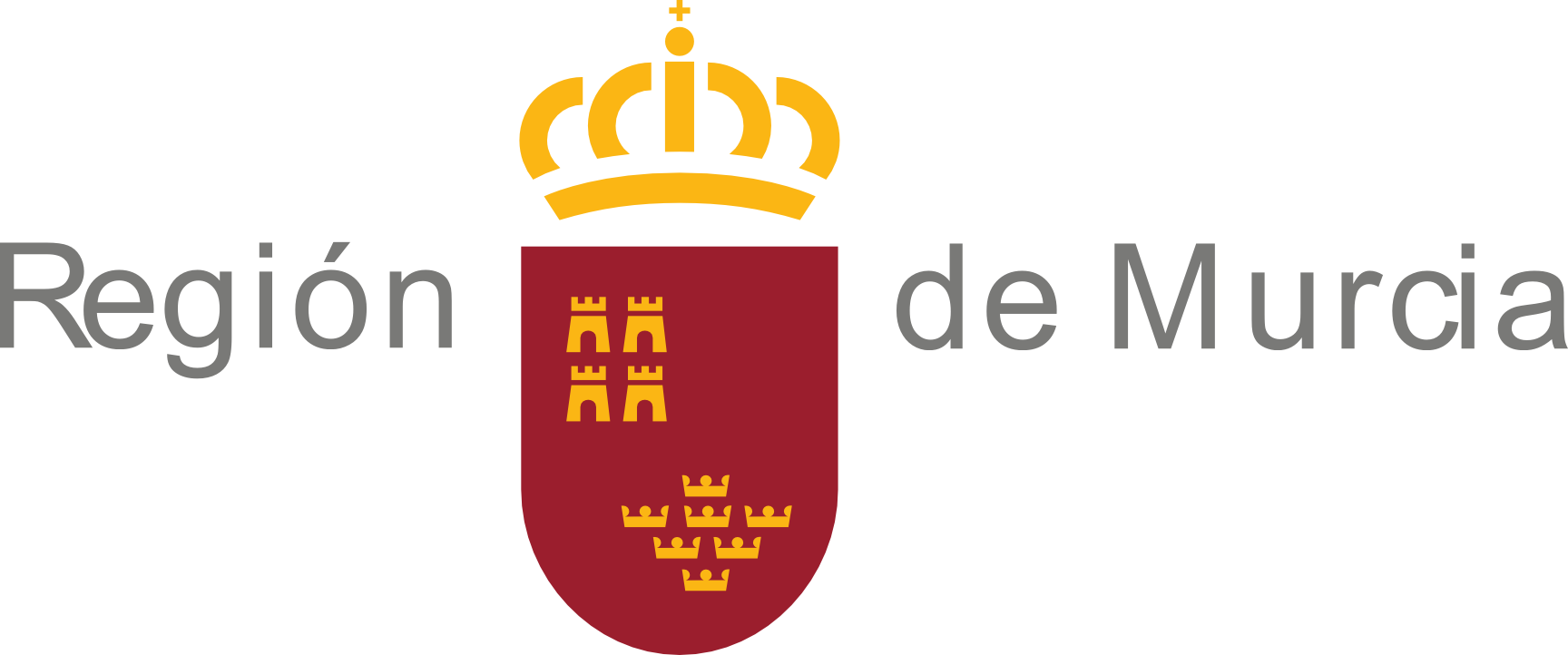 Instituto de Turismo de la Región de MurciaAvda. Juana Jugán, 2 - 30006 MurciaTfnos. 012 / 968 362 000968 277 722 / 968 277 728www.carm.es  /  sede.carm.esInstituto de Turismo de la Región de MurciaAvda. Juana Jugán, 2 - 30006 MurciaTfnos. 012 / 968 362 000968 277 722 / 968 277 728www.carm.es  /  sede.carm.esInstituto de Turismo de la Región de MurciaAvda. Juana Jugán, 2 - 30006 MurciaTfnos. 012 / 968 362 000968 277 722 / 968 277 728www.carm.es  /  sede.carm.esInstituto de Turismo de la Región de MurciaAvda. Juana Jugán, 2 - 30006 MurciaTfnos. 012 / 968 362 000968 277 722 / 968 277 728www.carm.es  /  sede.carm.esInstituto de Turismo de la Región de MurciaAvda. Juana Jugán, 2 - 30006 MurciaTfnos. 012 / 968 362 000968 277 722 / 968 277 728www.carm.es  /  sede.carm.esInstituto de Turismo de la Región de MurciaAvda. Juana Jugán, 2 - 30006 MurciaTfnos. 012 / 968 362 000968 277 722 / 968 277 728www.carm.es  /  sede.carm.esInstituto de Turismo de la Región de MurciaAvda. Juana Jugán, 2 - 30006 MurciaTfnos. 012 / 968 362 000968 277 722 / 968 277 728www.carm.es  /  sede.carm.esInstituto de Turismo de la Región de MurciaAvda. Juana Jugán, 2 - 30006 MurciaTfnos. 012 / 968 362 000968 277 722 / 968 277 728www.carm.es  /  sede.carm.esInstituto de Turismo de la Región de MurciaAvda. Juana Jugán, 2 - 30006 MurciaTfnos. 012 / 968 362 000968 277 722 / 968 277 728www.carm.es  /  sede.carm.esInstituto de Turismo de la Región de MurciaAvda. Juana Jugán, 2 - 30006 MurciaTfnos. 012 / 968 362 000968 277 722 / 968 277 728www.carm.es  /  sede.carm.esInstituto de Turismo de la Región de MurciaAvda. Juana Jugán, 2 - 30006 MurciaTfnos. 012 / 968 362 000968 277 722 / 968 277 728www.carm.es  /  sede.carm.esInstituto de Turismo de la Región de MurciaAvda. Juana Jugán, 2 - 30006 MurciaTfnos. 012 / 968 362 000968 277 722 / 968 277 728www.carm.es  /  sede.carm.esInstituto de Turismo de la Región de MurciaAvda. Juana Jugán, 2 - 30006 MurciaTfnos. 012 / 968 362 000968 277 722 / 968 277 728www.carm.es  /  sede.carm.esInstituto de Turismo de la Región de MurciaAvda. Juana Jugán, 2 - 30006 MurciaTfnos. 012 / 968 362 000968 277 722 / 968 277 728www.carm.es  /  sede.carm.esDECLARACIÓN RESPONSABLE PARA CLASIFICACIÓN TURÍSTICA DE LAS EMPRESAS DE TURISMO ACTIVODECLARACIÓN RESPONSABLE PARA CLASIFICACIÓN TURÍSTICA DE LAS EMPRESAS DE TURISMO ACTIVODECLARACIÓN RESPONSABLE PARA CLASIFICACIÓN TURÍSTICA DE LAS EMPRESAS DE TURISMO ACTIVODECLARACIÓN RESPONSABLE PARA CLASIFICACIÓN TURÍSTICA DE LAS EMPRESAS DE TURISMO ACTIVODECLARACIÓN RESPONSABLE PARA CLASIFICACIÓN TURÍSTICA DE LAS EMPRESAS DE TURISMO ACTIVODECLARACIÓN RESPONSABLE PARA CLASIFICACIÓN TURÍSTICA DE LAS EMPRESAS DE TURISMO ACTIVODECLARACIÓN RESPONSABLE PARA CLASIFICACIÓN TURÍSTICA DE LAS EMPRESAS DE TURISMO ACTIVODECLARACIÓN RESPONSABLE PARA CLASIFICACIÓN TURÍSTICA DE LAS EMPRESAS DE TURISMO ACTIVODECLARACIÓN RESPONSABLE PARA CLASIFICACIÓN TURÍSTICA DE LAS EMPRESAS DE TURISMO ACTIVODECLARACIÓN RESPONSABLE PARA CLASIFICACIÓN TURÍSTICA DE LAS EMPRESAS DE TURISMO ACTIVODECLARACIÓN RESPONSABLE PARA CLASIFICACIÓN TURÍSTICA DE LAS EMPRESAS DE TURISMO ACTIVODECLARACIÓN RESPONSABLE PARA CLASIFICACIÓN TURÍSTICA DE LAS EMPRESAS DE TURISMO ACTIVODECLARACIÓN RESPONSABLE PARA CLASIFICACIÓN TURÍSTICA DE LAS EMPRESAS DE TURISMO ACTIVODECLARACIÓN RESPONSABLE PARA CLASIFICACIÓN TURÍSTICA DE LAS EMPRESAS DE TURISMO ACTIVODECLARACIÓN RESPONSABLE PARA CLASIFICACIÓN TURÍSTICA DE LAS EMPRESAS DE TURISMO ACTIVODECLARACIÓN RESPONSABLE PARA CLASIFICACIÓN TURÍSTICA DE LAS EMPRESAS DE TURISMO ACTIVOP-5522P-5522P-552211DATOS DEL TITULARDATOS DEL TITULARDATOS DEL TITULARDATOS DEL TITULARDATOS DEL TITULARDATOS DEL TITULARDATOS DEL TITULARDATOS DEL TITULARDATOS DEL TITULARDATOS DEL TITULARDATOS DEL TITULARDATOS DEL TITULARDATOS DEL TITULARDATOS DEL TITULARDATOS DEL TITULARDATOS DEL TITULARDATOS DEL TITULARAPELLIDOS Y NOMBRE / RAZÓN SOCIALAPELLIDOS Y NOMBRE / RAZÓN SOCIALAPELLIDOS Y NOMBRE / RAZÓN SOCIALAPELLIDOS Y NOMBRE / RAZÓN SOCIALAPELLIDOS Y NOMBRE / RAZÓN SOCIALAPELLIDOS Y NOMBRE / RAZÓN SOCIALAPELLIDOS Y NOMBRE / RAZÓN SOCIALAPELLIDOS Y NOMBRE / RAZÓN SOCIALAPELLIDOS Y NOMBRE / RAZÓN SOCIALAPELLIDOS Y NOMBRE / RAZÓN SOCIALAPELLIDOS Y NOMBRE / RAZÓN SOCIALAPELLIDOS Y NOMBRE / RAZÓN SOCIALAPELLIDOS Y NOMBRE / RAZÓN SOCIALAPELLIDOS Y NOMBRE / RAZÓN SOCIALNIF/NIE/CIFNIF/NIE/CIFNIF/NIE/CIFNIF/NIE/CIFNIF/NIE/CIFDOMICILIO A EFECTOS DE NOTIFICACIONESDOMICILIO A EFECTOS DE NOTIFICACIONESDOMICILIO A EFECTOS DE NOTIFICACIONESDOMICILIO A EFECTOS DE NOTIFICACIONESDOMICILIO A EFECTOS DE NOTIFICACIONESDOMICILIO A EFECTOS DE NOTIFICACIONESDOMICILIO A EFECTOS DE NOTIFICACIONESDOMICILIO A EFECTOS DE NOTIFICACIONESDOMICILIO A EFECTOS DE NOTIFICACIONESDOMICILIO A EFECTOS DE NOTIFICACIONESDOMICILIO A EFECTOS DE NOTIFICACIONESDOMICILIO A EFECTOS DE NOTIFICACIONESDOMICILIO A EFECTOS DE NOTIFICACIONESDOMICILIO A EFECTOS DE NOTIFICACIONESDOMICILIO A EFECTOS DE NOTIFICACIONESDOMICILIO A EFECTOS DE NOTIFICACIONESDOMICILIO A EFECTOS DE NOTIFICACIONESDOMICILIO A EFECTOS DE NOTIFICACIONESDOMICILIO A EFECTOS DE NOTIFICACIONESPEDANIAPEDANIAPEDANIAPEDANIAPEDANIAPEDANIAPEDANIAMUNICIPIOMUNICIPIOMUNICIPIOMUNICIPIOMUNICIPIOPROVINCIAPROVINCIAPROVINCIAPROVINCIAPROVINCIAC.POSTALC.POSTALTELÉFONO MOVILTELÉFONO MOVILTELÉFONO MOVILTELÉFONO MOVILTELÉFONO TELÉFONO TELÉFONO TELÉFONO TELÉFONO CORREO ELECTRÓNICOCORREO ELECTRÓNICOCORREO ELECTRÓNICOCORREO ELECTRÓNICOCORREO ELECTRÓNICOCORREO ELECTRÓNICOCORREO ELECTRÓNICOCORREO ELECTRÓNICOCORREO ELECTRÓNICOCORREO ELECTRÓNICO22DATOS DEL REPRESENTANTE (si procede)DATOS DEL REPRESENTANTE (si procede)DATOS DEL REPRESENTANTE (si procede)DATOS DEL REPRESENTANTE (si procede)DATOS DEL REPRESENTANTE (si procede)DATOS DEL REPRESENTANTE (si procede)DATOS DEL REPRESENTANTE (si procede)DATOS DEL REPRESENTANTE (si procede)DATOS DEL REPRESENTANTE (si procede)DATOS DEL REPRESENTANTE (si procede)DATOS DEL REPRESENTANTE (si procede)DATOS DEL REPRESENTANTE (si procede)DATOS DEL REPRESENTANTE (si procede)DATOS DEL REPRESENTANTE (si procede)DATOS DEL REPRESENTANTE (si procede)DATOS DEL REPRESENTANTE (si procede)DATOS DEL REPRESENTANTE (si procede)APELLIDOS Y NOMBREAPELLIDOS Y NOMBREAPELLIDOS Y NOMBREAPELLIDOS Y NOMBREAPELLIDOS Y NOMBREAPELLIDOS Y NOMBREAPELLIDOS Y NOMBREAPELLIDOS Y NOMBREAPELLIDOS Y NOMBREAPELLIDOS Y NOMBREAPELLIDOS Y NOMBREAPELLIDOS Y NOMBREAPELLIDOS Y NOMBREAPELLIDOS Y NOMBREAPELLIDOS Y NOMBRENIF/NIENIF/NIENIF/NIENIF/NIEDOMICILIO A EFECTOS DE NOTIFICACIONES DOMICILIO A EFECTOS DE NOTIFICACIONES DOMICILIO A EFECTOS DE NOTIFICACIONES DOMICILIO A EFECTOS DE NOTIFICACIONES DOMICILIO A EFECTOS DE NOTIFICACIONES DOMICILIO A EFECTOS DE NOTIFICACIONES DOMICILIO A EFECTOS DE NOTIFICACIONES DOMICILIO A EFECTOS DE NOTIFICACIONES DOMICILIO A EFECTOS DE NOTIFICACIONES DOMICILIO A EFECTOS DE NOTIFICACIONES DOMICILIO A EFECTOS DE NOTIFICACIONES DOMICILIO A EFECTOS DE NOTIFICACIONES DOMICILIO A EFECTOS DE NOTIFICACIONES DOMICILIO A EFECTOS DE NOTIFICACIONES DOMICILIO A EFECTOS DE NOTIFICACIONES DOMICILIO A EFECTOS DE NOTIFICACIONES DOMICILIO A EFECTOS DE NOTIFICACIONES DOMICILIO A EFECTOS DE NOTIFICACIONES DOMICILIO A EFECTOS DE NOTIFICACIONES PEDANIAPEDANIAPEDANIAPEDANIAPEDANIAPEDANIAPEDANIAMUNICIPIOMUNICIPIOMUNICIPIOMUNICIPIOMUNICIPIOPROVINCIAPROVINCIAPROVINCIAPROVINCIAPROVINCIAC.POSTALC.POSTALTELÉFONO MOVILTELÉFONO MOVILTELÉFONO MOVILTELÉFONO MOVILTELÉFONOTELÉFONOTELÉFONOTELÉFONOTELÉFONOCORREO ELECTRÓNICOCORREO ELECTRÓNICOCORREO ELECTRÓNICOCORREO ELECTRÓNICOCORREO ELECTRÓNICOCORREO ELECTRÓNICOCORREO ELECTRÓNICOCORREO ELECTRÓNICOCORREO ELECTRÓNICOCORREO ELECTRÓNICONOTIFICACION EN SEDE ELECTRONICA: El Artículo 14.2 de la Ley 39/2015, obliga a relacionarse electrónicamente con las Administraciones Públicas a las personas jurídicas, entidades sin personalidad jurídica, profesionales colegiados y empleados públicos, por lo que comunico los siguientes datos para que se me informe de las notificaciones correspondientes.NOTIFICACION EN SEDE ELECTRONICA: El Artículo 14.2 de la Ley 39/2015, obliga a relacionarse electrónicamente con las Administraciones Públicas a las personas jurídicas, entidades sin personalidad jurídica, profesionales colegiados y empleados públicos, por lo que comunico los siguientes datos para que se me informe de las notificaciones correspondientes.NOTIFICACION EN SEDE ELECTRONICA: El Artículo 14.2 de la Ley 39/2015, obliga a relacionarse electrónicamente con las Administraciones Públicas a las personas jurídicas, entidades sin personalidad jurídica, profesionales colegiados y empleados públicos, por lo que comunico los siguientes datos para que se me informe de las notificaciones correspondientes.NOTIFICACION EN SEDE ELECTRONICA: El Artículo 14.2 de la Ley 39/2015, obliga a relacionarse electrónicamente con las Administraciones Públicas a las personas jurídicas, entidades sin personalidad jurídica, profesionales colegiados y empleados públicos, por lo que comunico los siguientes datos para que se me informe de las notificaciones correspondientes.NOTIFICACION EN SEDE ELECTRONICA: El Artículo 14.2 de la Ley 39/2015, obliga a relacionarse electrónicamente con las Administraciones Públicas a las personas jurídicas, entidades sin personalidad jurídica, profesionales colegiados y empleados públicos, por lo que comunico los siguientes datos para que se me informe de las notificaciones correspondientes.NOTIFICACION EN SEDE ELECTRONICA: El Artículo 14.2 de la Ley 39/2015, obliga a relacionarse electrónicamente con las Administraciones Públicas a las personas jurídicas, entidades sin personalidad jurídica, profesionales colegiados y empleados públicos, por lo que comunico los siguientes datos para que se me informe de las notificaciones correspondientes.NOTIFICACION EN SEDE ELECTRONICA: El Artículo 14.2 de la Ley 39/2015, obliga a relacionarse electrónicamente con las Administraciones Públicas a las personas jurídicas, entidades sin personalidad jurídica, profesionales colegiados y empleados públicos, por lo que comunico los siguientes datos para que se me informe de las notificaciones correspondientes.NOTIFICACION EN SEDE ELECTRONICA: El Artículo 14.2 de la Ley 39/2015, obliga a relacionarse electrónicamente con las Administraciones Públicas a las personas jurídicas, entidades sin personalidad jurídica, profesionales colegiados y empleados públicos, por lo que comunico los siguientes datos para que se me informe de las notificaciones correspondientes.NOTIFICACION EN SEDE ELECTRONICA: El Artículo 14.2 de la Ley 39/2015, obliga a relacionarse electrónicamente con las Administraciones Públicas a las personas jurídicas, entidades sin personalidad jurídica, profesionales colegiados y empleados públicos, por lo que comunico los siguientes datos para que se me informe de las notificaciones correspondientes.NOTIFICACION EN SEDE ELECTRONICA: El Artículo 14.2 de la Ley 39/2015, obliga a relacionarse electrónicamente con las Administraciones Públicas a las personas jurídicas, entidades sin personalidad jurídica, profesionales colegiados y empleados públicos, por lo que comunico los siguientes datos para que se me informe de las notificaciones correspondientes.NOTIFICACION EN SEDE ELECTRONICA: El Artículo 14.2 de la Ley 39/2015, obliga a relacionarse electrónicamente con las Administraciones Públicas a las personas jurídicas, entidades sin personalidad jurídica, profesionales colegiados y empleados públicos, por lo que comunico los siguientes datos para que se me informe de las notificaciones correspondientes.NOTIFICACION EN SEDE ELECTRONICA: El Artículo 14.2 de la Ley 39/2015, obliga a relacionarse electrónicamente con las Administraciones Públicas a las personas jurídicas, entidades sin personalidad jurídica, profesionales colegiados y empleados públicos, por lo que comunico los siguientes datos para que se me informe de las notificaciones correspondientes.NOTIFICACION EN SEDE ELECTRONICA: El Artículo 14.2 de la Ley 39/2015, obliga a relacionarse electrónicamente con las Administraciones Públicas a las personas jurídicas, entidades sin personalidad jurídica, profesionales colegiados y empleados públicos, por lo que comunico los siguientes datos para que se me informe de las notificaciones correspondientes.NOTIFICACION EN SEDE ELECTRONICA: El Artículo 14.2 de la Ley 39/2015, obliga a relacionarse electrónicamente con las Administraciones Públicas a las personas jurídicas, entidades sin personalidad jurídica, profesionales colegiados y empleados públicos, por lo que comunico los siguientes datos para que se me informe de las notificaciones correspondientes.NOTIFICACION EN SEDE ELECTRONICA: El Artículo 14.2 de la Ley 39/2015, obliga a relacionarse electrónicamente con las Administraciones Públicas a las personas jurídicas, entidades sin personalidad jurídica, profesionales colegiados y empleados públicos, por lo que comunico los siguientes datos para que se me informe de las notificaciones correspondientes.NOTIFICACION EN SEDE ELECTRONICA: El Artículo 14.2 de la Ley 39/2015, obliga a relacionarse electrónicamente con las Administraciones Públicas a las personas jurídicas, entidades sin personalidad jurídica, profesionales colegiados y empleados públicos, por lo que comunico los siguientes datos para que se me informe de las notificaciones correspondientes.NOTIFICACION EN SEDE ELECTRONICA: El Artículo 14.2 de la Ley 39/2015, obliga a relacionarse electrónicamente con las Administraciones Públicas a las personas jurídicas, entidades sin personalidad jurídica, profesionales colegiados y empleados públicos, por lo que comunico los siguientes datos para que se me informe de las notificaciones correspondientes.NOTIFICACION EN SEDE ELECTRONICA: El Artículo 14.2 de la Ley 39/2015, obliga a relacionarse electrónicamente con las Administraciones Públicas a las personas jurídicas, entidades sin personalidad jurídica, profesionales colegiados y empleados públicos, por lo que comunico los siguientes datos para que se me informe de las notificaciones correspondientes.NOTIFICACION EN SEDE ELECTRONICA: El Artículo 14.2 de la Ley 39/2015, obliga a relacionarse electrónicamente con las Administraciones Públicas a las personas jurídicas, entidades sin personalidad jurídica, profesionales colegiados y empleados públicos, por lo que comunico los siguientes datos para que se me informe de las notificaciones correspondientes.TELEFONO MOVILTELEFONO MOVILTELEFONO MOVILTELEFONO MOVILTELEFONO MOVILTELEFONO MOVILTELEFONO MOVILTELEFONO MOVILTELEFONO MOVILTELEFONO MOVILCORREO ELECTRÓNICOCORREO ELECTRÓNICOCORREO ELECTRÓNICOCORREO ELECTRÓNICOCORREO ELECTRÓNICOCORREO ELECTRÓNICOCORREO ELECTRÓNICOCORREO ELECTRÓNICOCORREO ELECTRÓNICO3DATOS COMERCIALES DE LAS EMPRESAS DE TURISMO ACTIVO(Estos datos serán los que se publicaran en www.turismoregiondemurcia.es a efectos de promoción turística)DATOS COMERCIALES DE LAS EMPRESAS DE TURISMO ACTIVO(Estos datos serán los que se publicaran en www.turismoregiondemurcia.es a efectos de promoción turística)DATOS COMERCIALES DE LAS EMPRESAS DE TURISMO ACTIVO(Estos datos serán los que se publicaran en www.turismoregiondemurcia.es a efectos de promoción turística)DATOS COMERCIALES DE LAS EMPRESAS DE TURISMO ACTIVO(Estos datos serán los que se publicaran en www.turismoregiondemurcia.es a efectos de promoción turística)DATOS COMERCIALES DE LAS EMPRESAS DE TURISMO ACTIVO(Estos datos serán los que se publicaran en www.turismoregiondemurcia.es a efectos de promoción turística)DATOS COMERCIALES DE LAS EMPRESAS DE TURISMO ACTIVO(Estos datos serán los que se publicaran en www.turismoregiondemurcia.es a efectos de promoción turística)DATOS COMERCIALES DE LAS EMPRESAS DE TURISMO ACTIVO(Estos datos serán los que se publicaran en www.turismoregiondemurcia.es a efectos de promoción turística)DATOS COMERCIALES DE LAS EMPRESAS DE TURISMO ACTIVO(Estos datos serán los que se publicaran en www.turismoregiondemurcia.es a efectos de promoción turística)DATOS COMERCIALES DE LAS EMPRESAS DE TURISMO ACTIVO(Estos datos serán los que se publicaran en www.turismoregiondemurcia.es a efectos de promoción turística)DATOS COMERCIALES DE LAS EMPRESAS DE TURISMO ACTIVO(Estos datos serán los que se publicaran en www.turismoregiondemurcia.es a efectos de promoción turística)DATOS COMERCIALES DE LAS EMPRESAS DE TURISMO ACTIVO(Estos datos serán los que se publicaran en www.turismoregiondemurcia.es a efectos de promoción turística)DATOS COMERCIALES DE LAS EMPRESAS DE TURISMO ACTIVO(Estos datos serán los que se publicaran en www.turismoregiondemurcia.es a efectos de promoción turística)DATOS COMERCIALES DE LAS EMPRESAS DE TURISMO ACTIVO(Estos datos serán los que se publicaran en www.turismoregiondemurcia.es a efectos de promoción turística)DATOS COMERCIALES DE LAS EMPRESAS DE TURISMO ACTIVO(Estos datos serán los que se publicaran en www.turismoregiondemurcia.es a efectos de promoción turística)DATOS COMERCIALES DE LAS EMPRESAS DE TURISMO ACTIVO(Estos datos serán los que se publicaran en www.turismoregiondemurcia.es a efectos de promoción turística)DATOS COMERCIALES DE LAS EMPRESAS DE TURISMO ACTIVO(Estos datos serán los que se publicaran en www.turismoregiondemurcia.es a efectos de promoción turística)DATOS COMERCIALES DE LAS EMPRESAS DE TURISMO ACTIVO(Estos datos serán los que se publicaran en www.turismoregiondemurcia.es a efectos de promoción turística)DATOS COMERCIALES DE LAS EMPRESAS DE TURISMO ACTIVO(Estos datos serán los que se publicaran en www.turismoregiondemurcia.es a efectos de promoción turística)DENOMINACIÓN COMERCIAL (OLIGATORIO a publicar en www.turismoregiondemurcia.es)DENOMINACIÓN COMERCIAL (OLIGATORIO a publicar en www.turismoregiondemurcia.es)DENOMINACIÓN COMERCIAL (OLIGATORIO a publicar en www.turismoregiondemurcia.es)DENOMINACIÓN COMERCIAL (OLIGATORIO a publicar en www.turismoregiondemurcia.es)DENOMINACIÓN COMERCIAL (OLIGATORIO a publicar en www.turismoregiondemurcia.es)DENOMINACIÓN COMERCIAL (OLIGATORIO a publicar en www.turismoregiondemurcia.es)DENOMINACIÓN COMERCIAL (OLIGATORIO a publicar en www.turismoregiondemurcia.es)DENOMINACIÓN COMERCIAL (OLIGATORIO a publicar en www.turismoregiondemurcia.es)DENOMINACIÓN COMERCIAL (OLIGATORIO a publicar en www.turismoregiondemurcia.es)DENOMINACIÓN COMERCIAL (OLIGATORIO a publicar en www.turismoregiondemurcia.es)DENOMINACIÓN COMERCIAL (OLIGATORIO a publicar en www.turismoregiondemurcia.es)DENOMINACIÓN COMERCIAL (OLIGATORIO a publicar en www.turismoregiondemurcia.es)DENOMINACIÓN COMERCIAL (OLIGATORIO a publicar en www.turismoregiondemurcia.es)DENOMINACIÓN COMERCIAL (OLIGATORIO a publicar en www.turismoregiondemurcia.es)DENOMINACIÓN COMERCIAL (OLIGATORIO a publicar en www.turismoregiondemurcia.es)DENOMINACIÓN COMERCIAL (OLIGATORIO a publicar en www.turismoregiondemurcia.es)DENOMINACIÓN COMERCIAL (OLIGATORIO a publicar en www.turismoregiondemurcia.es)DENOMINACIÓN COMERCIAL (OLIGATORIO a publicar en www.turismoregiondemurcia.es)DENOMINACIÓN COMERCIAL (OLIGATORIO a publicar en www.turismoregiondemurcia.es)DOMICILIO (CALLE/PLAZA, NÚMERO, PISO Y PUERTA)DOMICILIO (CALLE/PLAZA, NÚMERO, PISO Y PUERTA)DOMICILIO (CALLE/PLAZA, NÚMERO, PISO Y PUERTA)DOMICILIO (CALLE/PLAZA, NÚMERO, PISO Y PUERTA)DOMICILIO (CALLE/PLAZA, NÚMERO, PISO Y PUERTA)DOMICILIO (CALLE/PLAZA, NÚMERO, PISO Y PUERTA)DOMICILIO (CALLE/PLAZA, NÚMERO, PISO Y PUERTA)DOMICILIO (CALLE/PLAZA, NÚMERO, PISO Y PUERTA)DOMICILIO (CALLE/PLAZA, NÚMERO, PISO Y PUERTA)DOMICILIO (CALLE/PLAZA, NÚMERO, PISO Y PUERTA)DOMICILIO (CALLE/PLAZA, NÚMERO, PISO Y PUERTA)DOMICILIO (CALLE/PLAZA, NÚMERO, PISO Y PUERTA)DOMICILIO (CALLE/PLAZA, NÚMERO, PISO Y PUERTA)DOMICILIO (CALLE/PLAZA, NÚMERO, PISO Y PUERTA)DOMICILIO (CALLE/PLAZA, NÚMERO, PISO Y PUERTA)DOMICILIO (CALLE/PLAZA, NÚMERO, PISO Y PUERTA)DOMICILIO (CALLE/PLAZA, NÚMERO, PISO Y PUERTA)DOMICILIO (CALLE/PLAZA, NÚMERO, PISO Y PUERTA)DOMICILIO (CALLE/PLAZA, NÚMERO, PISO Y PUERTA)PEDANIAPEDANIAPEDANIAPEDANIAPEDANIAPEDANIAMUNICIPIOMUNICIPIOMUNICIPIOMUNICIPIOMUNICIPIOPROVINCIAPROVINCIAPROVINCIAPROVINCIAPROVINCIAPROVINCIAPROVINCIAC.POSTALTELÉFONO MOVIL(Publicar en www.turismoregiondemurcia.es)TELÉFONO MOVIL(Publicar en www.turismoregiondemurcia.es)TELÉFONO MOVIL(Publicar en www.turismoregiondemurcia.es)TELÉFONO(Publicar en www.turismoregiondemurcia.es)TELÉFONO(Publicar en www.turismoregiondemurcia.es)TELÉFONO(Publicar en www.turismoregiondemurcia.es)TELÉFONO(Publicar en www.turismoregiondemurcia.es)TELÉFONO(Publicar en www.turismoregiondemurcia.es)CORREO ELECTRÓNICO (Publicar en www.turismoregiondemurcia.es)CORREO ELECTRÓNICO (Publicar en www.turismoregiondemurcia.es)CORREO ELECTRÓNICO (Publicar en www.turismoregiondemurcia.es)CORREO ELECTRÓNICO (Publicar en www.turismoregiondemurcia.es)CORREO ELECTRÓNICO (Publicar en www.turismoregiondemurcia.es)CORREO ELECTRÓNICO (Publicar en www.turismoregiondemurcia.es)CORREO ELECTRÓNICO (Publicar en www.turismoregiondemurcia.es)CORREO ELECTRÓNICO (Publicar en www.turismoregiondemurcia.es)CORREO ELECTRÓNICO (Publicar en www.turismoregiondemurcia.es)CORREO ELECTRÓNICO (Publicar en www.turismoregiondemurcia.es)CORREO ELECTRÓNICO (Publicar en www.turismoregiondemurcia.es)TELÉFONO MOVIL(Publicar en www.turismoregiondemurcia.es)TELÉFONO MOVIL(Publicar en www.turismoregiondemurcia.es)TELÉFONO MOVIL(Publicar en www.turismoregiondemurcia.es)TELÉFONO(Publicar en www.turismoregiondemurcia.es)TELÉFONO(Publicar en www.turismoregiondemurcia.es)TELÉFONO(Publicar en www.turismoregiondemurcia.es)TELÉFONO(Publicar en www.turismoregiondemurcia.es)TELÉFONO(Publicar en www.turismoregiondemurcia.es)PÁG. WEB (Publicar en www.turismoregiondemurcia.es)PÁG. WEB (Publicar en www.turismoregiondemurcia.es)PÁG. WEB (Publicar en www.turismoregiondemurcia.es)PÁG. WEB (Publicar en www.turismoregiondemurcia.es)PÁG. WEB (Publicar en www.turismoregiondemurcia.es)PÁG. WEB (Publicar en www.turismoregiondemurcia.es)PÁG. WEB (Publicar en www.turismoregiondemurcia.es)PÁG. WEB (Publicar en www.turismoregiondemurcia.es)PÁG. WEB (Publicar en www.turismoregiondemurcia.es)PÁG. WEB (Publicar en www.turismoregiondemurcia.es)PÁG. WEB (Publicar en www.turismoregiondemurcia.es)4El que suscribe comunica al Director General del Instituto de Turismo de la Región de Murcia  (Marque la opcion que proceda)El que suscribe comunica al Director General del Instituto de Turismo de la Región de Murcia  (Marque la opcion que proceda)El que suscribe comunica al Director General del Instituto de Turismo de la Región de Murcia  (Marque la opcion que proceda)El que suscribe comunica al Director General del Instituto de Turismo de la Región de Murcia  (Marque la opcion que proceda)El que suscribe comunica al Director General del Instituto de Turismo de la Región de Murcia  (Marque la opcion que proceda)El que suscribe comunica al Director General del Instituto de Turismo de la Región de Murcia  (Marque la opcion que proceda)El que suscribe comunica al Director General del Instituto de Turismo de la Región de Murcia  (Marque la opcion que proceda)El que suscribe comunica al Director General del Instituto de Turismo de la Región de Murcia  (Marque la opcion que proceda)El que suscribe comunica al Director General del Instituto de Turismo de la Región de Murcia  (Marque la opcion que proceda)El que suscribe comunica al Director General del Instituto de Turismo de la Región de Murcia  (Marque la opcion que proceda)El que suscribe comunica al Director General del Instituto de Turismo de la Región de Murcia  (Marque la opcion que proceda)El que suscribe comunica al Director General del Instituto de Turismo de la Región de Murcia  (Marque la opcion que proceda)El que suscribe comunica al Director General del Instituto de Turismo de la Región de Murcia  (Marque la opcion que proceda)El que suscribe comunica al Director General del Instituto de Turismo de la Región de Murcia  (Marque la opcion que proceda)El que suscribe comunica al Director General del Instituto de Turismo de la Región de Murcia  (Marque la opcion que proceda)El que suscribe comunica al Director General del Instituto de Turismo de la Región de Murcia  (Marque la opcion que proceda)El que suscribe comunica al Director General del Instituto de Turismo de la Región de Murcia  (Marque la opcion que proceda)El que suscribe comunica al Director General del Instituto de Turismo de la Región de Murcia  (Marque la opcion que proceda) EL INICIO DE LA ACTIVIDAD PARA LA CLASIFICACIÓN TURISTICA como EMPRESA DE TURISMO ACTIVO, realizando las siguientes actividades según Anexo del Decreto 11/2018:_________________________________________________________________________________________________________________________________________________________________________________________________________________________________________________________________________________________________________________________y adjunto la memoria descriptiva de cada una de las actividades que realizo. EL INICIO DE LA ACTIVIDAD PARA LA CLASIFICACIÓN TURISTICA como EMPRESA DE TURISMO ACTIVO, realizando las siguientes actividades según Anexo del Decreto 11/2018:_________________________________________________________________________________________________________________________________________________________________________________________________________________________________________________________________________________________________________________________y adjunto la memoria descriptiva de cada una de las actividades que realizo. EL INICIO DE LA ACTIVIDAD PARA LA CLASIFICACIÓN TURISTICA como EMPRESA DE TURISMO ACTIVO, realizando las siguientes actividades según Anexo del Decreto 11/2018:_________________________________________________________________________________________________________________________________________________________________________________________________________________________________________________________________________________________________________________________y adjunto la memoria descriptiva de cada una de las actividades que realizo. EL INICIO DE LA ACTIVIDAD PARA LA CLASIFICACIÓN TURISTICA como EMPRESA DE TURISMO ACTIVO, realizando las siguientes actividades según Anexo del Decreto 11/2018:_________________________________________________________________________________________________________________________________________________________________________________________________________________________________________________________________________________________________________________________y adjunto la memoria descriptiva de cada una de las actividades que realizo. EL INICIO DE LA ACTIVIDAD PARA LA CLASIFICACIÓN TURISTICA como EMPRESA DE TURISMO ACTIVO, realizando las siguientes actividades según Anexo del Decreto 11/2018:_________________________________________________________________________________________________________________________________________________________________________________________________________________________________________________________________________________________________________________________y adjunto la memoria descriptiva de cada una de las actividades que realizo. EL INICIO DE LA ACTIVIDAD PARA LA CLASIFICACIÓN TURISTICA como EMPRESA DE TURISMO ACTIVO, realizando las siguientes actividades según Anexo del Decreto 11/2018:_________________________________________________________________________________________________________________________________________________________________________________________________________________________________________________________________________________________________________________________y adjunto la memoria descriptiva de cada una de las actividades que realizo. EL INICIO DE LA ACTIVIDAD PARA LA CLASIFICACIÓN TURISTICA como EMPRESA DE TURISMO ACTIVO, realizando las siguientes actividades según Anexo del Decreto 11/2018:_________________________________________________________________________________________________________________________________________________________________________________________________________________________________________________________________________________________________________________________y adjunto la memoria descriptiva de cada una de las actividades que realizo. EL INICIO DE LA ACTIVIDAD PARA LA CLASIFICACIÓN TURISTICA como EMPRESA DE TURISMO ACTIVO, realizando las siguientes actividades según Anexo del Decreto 11/2018:_________________________________________________________________________________________________________________________________________________________________________________________________________________________________________________________________________________________________________________________y adjunto la memoria descriptiva de cada una de las actividades que realizo. EL INICIO DE LA ACTIVIDAD PARA LA CLASIFICACIÓN TURISTICA como EMPRESA DE TURISMO ACTIVO, realizando las siguientes actividades según Anexo del Decreto 11/2018:_________________________________________________________________________________________________________________________________________________________________________________________________________________________________________________________________________________________________________________________y adjunto la memoria descriptiva de cada una de las actividades que realizo. EL INICIO DE LA ACTIVIDAD PARA LA CLASIFICACIÓN TURISTICA como EMPRESA DE TURISMO ACTIVO, realizando las siguientes actividades según Anexo del Decreto 11/2018:_________________________________________________________________________________________________________________________________________________________________________________________________________________________________________________________________________________________________________________________y adjunto la memoria descriptiva de cada una de las actividades que realizo. EL INICIO DE LA ACTIVIDAD PARA LA CLASIFICACIÓN TURISTICA como EMPRESA DE TURISMO ACTIVO, realizando las siguientes actividades según Anexo del Decreto 11/2018:_________________________________________________________________________________________________________________________________________________________________________________________________________________________________________________________________________________________________________________________y adjunto la memoria descriptiva de cada una de las actividades que realizo. EL INICIO DE LA ACTIVIDAD PARA LA CLASIFICACIÓN TURISTICA como EMPRESA DE TURISMO ACTIVO, realizando las siguientes actividades según Anexo del Decreto 11/2018:_________________________________________________________________________________________________________________________________________________________________________________________________________________________________________________________________________________________________________________________y adjunto la memoria descriptiva de cada una de las actividades que realizo. EL INICIO DE LA ACTIVIDAD PARA LA CLASIFICACIÓN TURISTICA como EMPRESA DE TURISMO ACTIVO, realizando las siguientes actividades según Anexo del Decreto 11/2018:_________________________________________________________________________________________________________________________________________________________________________________________________________________________________________________________________________________________________________________________y adjunto la memoria descriptiva de cada una de las actividades que realizo. EL INICIO DE LA ACTIVIDAD PARA LA CLASIFICACIÓN TURISTICA como EMPRESA DE TURISMO ACTIVO, realizando las siguientes actividades según Anexo del Decreto 11/2018:_________________________________________________________________________________________________________________________________________________________________________________________________________________________________________________________________________________________________________________________y adjunto la memoria descriptiva de cada una de las actividades que realizo. EL INICIO DE LA ACTIVIDAD PARA LA CLASIFICACIÓN TURISTICA como EMPRESA DE TURISMO ACTIVO, realizando las siguientes actividades según Anexo del Decreto 11/2018:_________________________________________________________________________________________________________________________________________________________________________________________________________________________________________________________________________________________________________________________y adjunto la memoria descriptiva de cada una de las actividades que realizo. EL INICIO DE LA ACTIVIDAD PARA LA CLASIFICACIÓN TURISTICA como EMPRESA DE TURISMO ACTIVO, realizando las siguientes actividades según Anexo del Decreto 11/2018:_________________________________________________________________________________________________________________________________________________________________________________________________________________________________________________________________________________________________________________________y adjunto la memoria descriptiva de cada una de las actividades que realizo. EL INICIO DE LA ACTIVIDAD PARA LA CLASIFICACIÓN TURISTICA como EMPRESA DE TURISMO ACTIVO, realizando las siguientes actividades según Anexo del Decreto 11/2018:_________________________________________________________________________________________________________________________________________________________________________________________________________________________________________________________________________________________________________________________y adjunto la memoria descriptiva de cada una de las actividades que realizo. EL INICIO DE LA ACTIVIDAD PARA LA CLASIFICACIÓN TURISTICA como EMPRESA DE TURISMO ACTIVO, realizando las siguientes actividades según Anexo del Decreto 11/2018:_________________________________________________________________________________________________________________________________________________________________________________________________________________________________________________________________________________________________________________________y adjunto la memoria descriptiva de cada una de las actividades que realizo. EL INICIO DE LA ACTIVIDAD PARA LA CLASIFICACIÓN TURISTICA como EMPRESA DE TURISMO ACTIVO, realizando las siguientes actividades según Anexo del Decreto 11/2018:_________________________________________________________________________________________________________________________________________________________________________________________________________________________________________________________________________________________________________________________y adjunto la memoria descriptiva de cada una de las actividades que realizo.o CAMBIOS en Establecimientos ya dados de altao CAMBIOS en Establecimientos ya dados de altao CAMBIOS en Establecimientos ya dados de altao CAMBIOS en Establecimientos ya dados de altao CAMBIOS en Establecimientos ya dados de altao CAMBIOS en Establecimientos ya dados de altao CAMBIOS en Establecimientos ya dados de altao CAMBIOS en Establecimientos ya dados de altao CAMBIOS en Establecimientos ya dados de altao CAMBIOS en Establecimientos ya dados de altao CAMBIOS en Establecimientos ya dados de altao CAMBIOS en Establecimientos ya dados de altao CAMBIOS en Establecimientos ya dados de altaSignatura:__________Nº Turístico   (obligatorio)Signatura:__________Nº Turístico   (obligatorio)Signatura:__________Nº Turístico   (obligatorio)Signatura:__________Nº Turístico   (obligatorio)Signatura:__________Nº Turístico   (obligatorio)Signatura:__________Nº Turístico   (obligatorio) Cambios en el titular (Se tomarán los datos que se han cumplimentado en los puntos 1 y 2 como nuevo titular). Denominación comercial nueva: _______________________________________________________ Ampliación de actividades, indicar: _____________________________________________________. (Deberá adjuntar la memoria de estas actividades). Otros ____________________________________________________________________________ Cambios en el titular (Se tomarán los datos que se han cumplimentado en los puntos 1 y 2 como nuevo titular). Denominación comercial nueva: _______________________________________________________ Ampliación de actividades, indicar: _____________________________________________________. (Deberá adjuntar la memoria de estas actividades). Otros ____________________________________________________________________________ Cambios en el titular (Se tomarán los datos que se han cumplimentado en los puntos 1 y 2 como nuevo titular). Denominación comercial nueva: _______________________________________________________ Ampliación de actividades, indicar: _____________________________________________________. (Deberá adjuntar la memoria de estas actividades). Otros ____________________________________________________________________________ Cambios en el titular (Se tomarán los datos que se han cumplimentado en los puntos 1 y 2 como nuevo titular). Denominación comercial nueva: _______________________________________________________ Ampliación de actividades, indicar: _____________________________________________________. (Deberá adjuntar la memoria de estas actividades). Otros ____________________________________________________________________________ Cambios en el titular (Se tomarán los datos que se han cumplimentado en los puntos 1 y 2 como nuevo titular). Denominación comercial nueva: _______________________________________________________ Ampliación de actividades, indicar: _____________________________________________________. (Deberá adjuntar la memoria de estas actividades). Otros ____________________________________________________________________________ Cambios en el titular (Se tomarán los datos que se han cumplimentado en los puntos 1 y 2 como nuevo titular). Denominación comercial nueva: _______________________________________________________ Ampliación de actividades, indicar: _____________________________________________________. (Deberá adjuntar la memoria de estas actividades). Otros ____________________________________________________________________________ Cambios en el titular (Se tomarán los datos que se han cumplimentado en los puntos 1 y 2 como nuevo titular). Denominación comercial nueva: _______________________________________________________ Ampliación de actividades, indicar: _____________________________________________________. (Deberá adjuntar la memoria de estas actividades). Otros ____________________________________________________________________________ Cambios en el titular (Se tomarán los datos que se han cumplimentado en los puntos 1 y 2 como nuevo titular). Denominación comercial nueva: _______________________________________________________ Ampliación de actividades, indicar: _____________________________________________________. (Deberá adjuntar la memoria de estas actividades). Otros ____________________________________________________________________________ Cambios en el titular (Se tomarán los datos que se han cumplimentado en los puntos 1 y 2 como nuevo titular). Denominación comercial nueva: _______________________________________________________ Ampliación de actividades, indicar: _____________________________________________________. (Deberá adjuntar la memoria de estas actividades). Otros ____________________________________________________________________________ Cambios en el titular (Se tomarán los datos que se han cumplimentado en los puntos 1 y 2 como nuevo titular). Denominación comercial nueva: _______________________________________________________ Ampliación de actividades, indicar: _____________________________________________________. (Deberá adjuntar la memoria de estas actividades). Otros ____________________________________________________________________________ Cambios en el titular (Se tomarán los datos que se han cumplimentado en los puntos 1 y 2 como nuevo titular). Denominación comercial nueva: _______________________________________________________ Ampliación de actividades, indicar: _____________________________________________________. (Deberá adjuntar la memoria de estas actividades). Otros ____________________________________________________________________________ Cambios en el titular (Se tomarán los datos que se han cumplimentado en los puntos 1 y 2 como nuevo titular). Denominación comercial nueva: _______________________________________________________ Ampliación de actividades, indicar: _____________________________________________________. (Deberá adjuntar la memoria de estas actividades). Otros ____________________________________________________________________________ Cambios en el titular (Se tomarán los datos que se han cumplimentado en los puntos 1 y 2 como nuevo titular). Denominación comercial nueva: _______________________________________________________ Ampliación de actividades, indicar: _____________________________________________________. (Deberá adjuntar la memoria de estas actividades). Otros ____________________________________________________________________________ Cambios en el titular (Se tomarán los datos que se han cumplimentado en los puntos 1 y 2 como nuevo titular). Denominación comercial nueva: _______________________________________________________ Ampliación de actividades, indicar: _____________________________________________________. (Deberá adjuntar la memoria de estas actividades). Otros ____________________________________________________________________________ Cambios en el titular (Se tomarán los datos que se han cumplimentado en los puntos 1 y 2 como nuevo titular). Denominación comercial nueva: _______________________________________________________ Ampliación de actividades, indicar: _____________________________________________________. (Deberá adjuntar la memoria de estas actividades). Otros ____________________________________________________________________________ Cambios en el titular (Se tomarán los datos que se han cumplimentado en los puntos 1 y 2 como nuevo titular). Denominación comercial nueva: _______________________________________________________ Ampliación de actividades, indicar: _____________________________________________________. (Deberá adjuntar la memoria de estas actividades). Otros ____________________________________________________________________________ Cambios en el titular (Se tomarán los datos que se han cumplimentado en los puntos 1 y 2 como nuevo titular). Denominación comercial nueva: _______________________________________________________ Ampliación de actividades, indicar: _____________________________________________________. (Deberá adjuntar la memoria de estas actividades). Otros ____________________________________________________________________________ Cambios en el titular (Se tomarán los datos que se han cumplimentado en los puntos 1 y 2 como nuevo titular). Denominación comercial nueva: _______________________________________________________ Ampliación de actividades, indicar: _____________________________________________________. (Deberá adjuntar la memoria de estas actividades). Otros ____________________________________________________________________________ Cambios en el titular (Se tomarán los datos que se han cumplimentado en los puntos 1 y 2 como nuevo titular). Denominación comercial nueva: _______________________________________________________ Ampliación de actividades, indicar: _____________________________________________________. (Deberá adjuntar la memoria de estas actividades). Otros ____________________________________________________________________________o BAJA del establecimientoo BAJA del establecimientoo BAJA del establecimientoo BAJA del establecimientoo BAJA del establecimientoo BAJA del establecimientoo BAJA del establecimientoo BAJA del establecimientoo BAJA del establecimientoo BAJA del establecimientoo BAJA del establecimientoo BAJA del establecimientoo BAJA del establecimientoSignatura:__________Nº Turístico   (obligatorio)Signatura:__________Nº Turístico   (obligatorio)Signatura:__________Nº Turístico   (obligatorio)Signatura:__________Nº Turístico   (obligatorio)Signatura:__________Nº Turístico   (obligatorio)Signatura:__________Nº Turístico   (obligatorio) Baja definitiva del establecimiento.  Baja temporal del establecimiento desde: ____/____/________ hasta: ____/____/________ Baja definitiva del establecimiento.  Baja temporal del establecimiento desde: ____/____/________ hasta: ____/____/________ Baja definitiva del establecimiento.  Baja temporal del establecimiento desde: ____/____/________ hasta: ____/____/________ Baja definitiva del establecimiento.  Baja temporal del establecimiento desde: ____/____/________ hasta: ____/____/________ Baja definitiva del establecimiento.  Baja temporal del establecimiento desde: ____/____/________ hasta: ____/____/________ Baja definitiva del establecimiento.  Baja temporal del establecimiento desde: ____/____/________ hasta: ____/____/________ Baja definitiva del establecimiento.  Baja temporal del establecimiento desde: ____/____/________ hasta: ____/____/________ Baja definitiva del establecimiento.  Baja temporal del establecimiento desde: ____/____/________ hasta: ____/____/________ Baja definitiva del establecimiento.  Baja temporal del establecimiento desde: ____/____/________ hasta: ____/____/________ Baja definitiva del establecimiento.  Baja temporal del establecimiento desde: ____/____/________ hasta: ____/____/________ Baja definitiva del establecimiento.  Baja temporal del establecimiento desde: ____/____/________ hasta: ____/____/________ Baja definitiva del establecimiento.  Baja temporal del establecimiento desde: ____/____/________ hasta: ____/____/________ Baja definitiva del establecimiento.  Baja temporal del establecimiento desde: ____/____/________ hasta: ____/____/________ Baja definitiva del establecimiento.  Baja temporal del establecimiento desde: ____/____/________ hasta: ____/____/________ Baja definitiva del establecimiento.  Baja temporal del establecimiento desde: ____/____/________ hasta: ____/____/________ Baja definitiva del establecimiento.  Baja temporal del establecimiento desde: ____/____/________ hasta: ____/____/________ Baja definitiva del establecimiento.  Baja temporal del establecimiento desde: ____/____/________ hasta: ____/____/________ Baja definitiva del establecimiento.  Baja temporal del establecimiento desde: ____/____/________ hasta: ____/____/________ Baja definitiva del establecimiento.  Baja temporal del establecimiento desde: ____/____/________ hasta: ____/____/________55AUTORIZACIÓN [1] EXPRESA DE NOTIFICACIÓN ELECTRÓNICA A PERSONAS FISICAS Marcar con una X para autorizar a la Administración la notificación electrónica, de no marcarse esta opción la Administración notificará a las personas físicas por correo postalAUTORIZACIÓN [1] EXPRESA DE NOTIFICACIÓN ELECTRÓNICA A PERSONAS FISICAS Marcar con una X para autorizar a la Administración la notificación electrónica, de no marcarse esta opción la Administración notificará a las personas físicas por correo postalAUTORIZACIÓN [1] EXPRESA DE NOTIFICACIÓN ELECTRÓNICA A PERSONAS FISICAS Marcar con una X para autorizar a la Administración la notificación electrónica, de no marcarse esta opción la Administración notificará a las personas físicas por correo postalAUTORIZACIÓN [1] EXPRESA DE NOTIFICACIÓN ELECTRÓNICA A PERSONAS FISICAS Marcar con una X para autorizar a la Administración la notificación electrónica, de no marcarse esta opción la Administración notificará a las personas físicas por correo postalAUTORIZACIÓN [1] EXPRESA DE NOTIFICACIÓN ELECTRÓNICA A PERSONAS FISICAS Marcar con una X para autorizar a la Administración la notificación electrónica, de no marcarse esta opción la Administración notificará a las personas físicas por correo postalAUTORIZACIÓN [1] EXPRESA DE NOTIFICACIÓN ELECTRÓNICA A PERSONAS FISICAS Marcar con una X para autorizar a la Administración la notificación electrónica, de no marcarse esta opción la Administración notificará a las personas físicas por correo postalAUTORIZACIÓN [1] EXPRESA DE NOTIFICACIÓN ELECTRÓNICA A PERSONAS FISICAS Marcar con una X para autorizar a la Administración la notificación electrónica, de no marcarse esta opción la Administración notificará a las personas físicas por correo postalAUTORIZACIÓN [1] EXPRESA DE NOTIFICACIÓN ELECTRÓNICA A PERSONAS FISICAS Marcar con una X para autorizar a la Administración la notificación electrónica, de no marcarse esta opción la Administración notificará a las personas físicas por correo postalAUTORIZACIÓN [1] EXPRESA DE NOTIFICACIÓN ELECTRÓNICA A PERSONAS FISICAS Marcar con una X para autorizar a la Administración la notificación electrónica, de no marcarse esta opción la Administración notificará a las personas físicas por correo postalAUTORIZACIÓN [1] EXPRESA DE NOTIFICACIÓN ELECTRÓNICA A PERSONAS FISICAS Marcar con una X para autorizar a la Administración la notificación electrónica, de no marcarse esta opción la Administración notificará a las personas físicas por correo postalAUTORIZACIÓN [1] EXPRESA DE NOTIFICACIÓN ELECTRÓNICA A PERSONAS FISICAS Marcar con una X para autorizar a la Administración la notificación electrónica, de no marcarse esta opción la Administración notificará a las personas físicas por correo postalAUTORIZACIÓN [1] EXPRESA DE NOTIFICACIÓN ELECTRÓNICA A PERSONAS FISICAS Marcar con una X para autorizar a la Administración la notificación electrónica, de no marcarse esta opción la Administración notificará a las personas físicas por correo postalAUTORIZACIÓN [1] EXPRESA DE NOTIFICACIÓN ELECTRÓNICA A PERSONAS FISICAS Marcar con una X para autorizar a la Administración la notificación electrónica, de no marcarse esta opción la Administración notificará a las personas físicas por correo postalAUTORIZACIÓN [1] EXPRESA DE NOTIFICACIÓN ELECTRÓNICA A PERSONAS FISICAS Marcar con una X para autorizar a la Administración la notificación electrónica, de no marcarse esta opción la Administración notificará a las personas físicas por correo postalAUTORIZACIÓN [1] EXPRESA DE NOTIFICACIÓN ELECTRÓNICA A PERSONAS FISICAS Marcar con una X para autorizar a la Administración la notificación electrónica, de no marcarse esta opción la Administración notificará a las personas físicas por correo postalAUTORIZACIÓN [1] EXPRESA DE NOTIFICACIÓN ELECTRÓNICA A PERSONAS FISICAS Marcar con una X para autorizar a la Administración la notificación electrónica, de no marcarse esta opción la Administración notificará a las personas físicas por correo postalAUTORIZACIÓN [1] EXPRESA DE NOTIFICACIÓN ELECTRÓNICA A PERSONAS FISICAS Marcar con una X para autorizar a la Administración la notificación electrónica, de no marcarse esta opción la Administración notificará a las personas físicas por correo postal Autorizo al Instituto de Turismo de la Región de Murcia a notificarme a través del Servicio de Notificación electrónica por comparecencia en la Sede Electrónica de la CARM, las actuaciones que se deriven de la tramitación de esta declaración.A tal fin, me comprometo [2] a acceder periódicamente a través de mi certificado digital, DNI electrónico o de los sistemas de clave habilitado por la Administración Regional, a mi buzón electrónico ubicado en la Sede Electrónica de la CARM  https://sede.carm.es/ en el apartado notificaciones electrónicas de la carpeta del ciudadano, o directamente en la URL https://sede.carm.es/vernotificaciones. Asimismo autorizo al Instituto de Turismo de la Región de Murcia, a que me informe siempre que disponga de una nueva notificación en la Sede Electrónica a través de un correo electrónico a la dirección de correo_______________________________________________ y/o vía SMS al nº de teléfono móvil ________________(Por favor escriba de forma clara)[1] Las personas físicas podrán elegir el sistema de notificación (electrónico o en papel) ante la Administración, este derecho no se extiende a los obligados a relacionarse electrónicamente con las Administraciones previsto en el artículo 14.2 de la Ley 39/2015.[2] De conformidad con lo dispuesto en el artículo 43.2  de la Ley 39/2015, una vez transcurridos 10 días naturales desde la puesta a disposición de la notificación en la Sede Electrónica, sin que la haya descargado, se entenderá que la notificación ha sido realizada. Autorizo al Instituto de Turismo de la Región de Murcia a notificarme a través del Servicio de Notificación electrónica por comparecencia en la Sede Electrónica de la CARM, las actuaciones que se deriven de la tramitación de esta declaración.A tal fin, me comprometo [2] a acceder periódicamente a través de mi certificado digital, DNI electrónico o de los sistemas de clave habilitado por la Administración Regional, a mi buzón electrónico ubicado en la Sede Electrónica de la CARM  https://sede.carm.es/ en el apartado notificaciones electrónicas de la carpeta del ciudadano, o directamente en la URL https://sede.carm.es/vernotificaciones. Asimismo autorizo al Instituto de Turismo de la Región de Murcia, a que me informe siempre que disponga de una nueva notificación en la Sede Electrónica a través de un correo electrónico a la dirección de correo_______________________________________________ y/o vía SMS al nº de teléfono móvil ________________(Por favor escriba de forma clara)[1] Las personas físicas podrán elegir el sistema de notificación (electrónico o en papel) ante la Administración, este derecho no se extiende a los obligados a relacionarse electrónicamente con las Administraciones previsto en el artículo 14.2 de la Ley 39/2015.[2] De conformidad con lo dispuesto en el artículo 43.2  de la Ley 39/2015, una vez transcurridos 10 días naturales desde la puesta a disposición de la notificación en la Sede Electrónica, sin que la haya descargado, se entenderá que la notificación ha sido realizada. Autorizo al Instituto de Turismo de la Región de Murcia a notificarme a través del Servicio de Notificación electrónica por comparecencia en la Sede Electrónica de la CARM, las actuaciones que se deriven de la tramitación de esta declaración.A tal fin, me comprometo [2] a acceder periódicamente a través de mi certificado digital, DNI electrónico o de los sistemas de clave habilitado por la Administración Regional, a mi buzón electrónico ubicado en la Sede Electrónica de la CARM  https://sede.carm.es/ en el apartado notificaciones electrónicas de la carpeta del ciudadano, o directamente en la URL https://sede.carm.es/vernotificaciones. Asimismo autorizo al Instituto de Turismo de la Región de Murcia, a que me informe siempre que disponga de una nueva notificación en la Sede Electrónica a través de un correo electrónico a la dirección de correo_______________________________________________ y/o vía SMS al nº de teléfono móvil ________________(Por favor escriba de forma clara)[1] Las personas físicas podrán elegir el sistema de notificación (electrónico o en papel) ante la Administración, este derecho no se extiende a los obligados a relacionarse electrónicamente con las Administraciones previsto en el artículo 14.2 de la Ley 39/2015.[2] De conformidad con lo dispuesto en el artículo 43.2  de la Ley 39/2015, una vez transcurridos 10 días naturales desde la puesta a disposición de la notificación en la Sede Electrónica, sin que la haya descargado, se entenderá que la notificación ha sido realizada. Autorizo al Instituto de Turismo de la Región de Murcia a notificarme a través del Servicio de Notificación electrónica por comparecencia en la Sede Electrónica de la CARM, las actuaciones que se deriven de la tramitación de esta declaración.A tal fin, me comprometo [2] a acceder periódicamente a través de mi certificado digital, DNI electrónico o de los sistemas de clave habilitado por la Administración Regional, a mi buzón electrónico ubicado en la Sede Electrónica de la CARM  https://sede.carm.es/ en el apartado notificaciones electrónicas de la carpeta del ciudadano, o directamente en la URL https://sede.carm.es/vernotificaciones. Asimismo autorizo al Instituto de Turismo de la Región de Murcia, a que me informe siempre que disponga de una nueva notificación en la Sede Electrónica a través de un correo electrónico a la dirección de correo_______________________________________________ y/o vía SMS al nº de teléfono móvil ________________(Por favor escriba de forma clara)[1] Las personas físicas podrán elegir el sistema de notificación (electrónico o en papel) ante la Administración, este derecho no se extiende a los obligados a relacionarse electrónicamente con las Administraciones previsto en el artículo 14.2 de la Ley 39/2015.[2] De conformidad con lo dispuesto en el artículo 43.2  de la Ley 39/2015, una vez transcurridos 10 días naturales desde la puesta a disposición de la notificación en la Sede Electrónica, sin que la haya descargado, se entenderá que la notificación ha sido realizada. Autorizo al Instituto de Turismo de la Región de Murcia a notificarme a través del Servicio de Notificación electrónica por comparecencia en la Sede Electrónica de la CARM, las actuaciones que se deriven de la tramitación de esta declaración.A tal fin, me comprometo [2] a acceder periódicamente a través de mi certificado digital, DNI electrónico o de los sistemas de clave habilitado por la Administración Regional, a mi buzón electrónico ubicado en la Sede Electrónica de la CARM  https://sede.carm.es/ en el apartado notificaciones electrónicas de la carpeta del ciudadano, o directamente en la URL https://sede.carm.es/vernotificaciones. Asimismo autorizo al Instituto de Turismo de la Región de Murcia, a que me informe siempre que disponga de una nueva notificación en la Sede Electrónica a través de un correo electrónico a la dirección de correo_______________________________________________ y/o vía SMS al nº de teléfono móvil ________________(Por favor escriba de forma clara)[1] Las personas físicas podrán elegir el sistema de notificación (electrónico o en papel) ante la Administración, este derecho no se extiende a los obligados a relacionarse electrónicamente con las Administraciones previsto en el artículo 14.2 de la Ley 39/2015.[2] De conformidad con lo dispuesto en el artículo 43.2  de la Ley 39/2015, una vez transcurridos 10 días naturales desde la puesta a disposición de la notificación en la Sede Electrónica, sin que la haya descargado, se entenderá que la notificación ha sido realizada. Autorizo al Instituto de Turismo de la Región de Murcia a notificarme a través del Servicio de Notificación electrónica por comparecencia en la Sede Electrónica de la CARM, las actuaciones que se deriven de la tramitación de esta declaración.A tal fin, me comprometo [2] a acceder periódicamente a través de mi certificado digital, DNI electrónico o de los sistemas de clave habilitado por la Administración Regional, a mi buzón electrónico ubicado en la Sede Electrónica de la CARM  https://sede.carm.es/ en el apartado notificaciones electrónicas de la carpeta del ciudadano, o directamente en la URL https://sede.carm.es/vernotificaciones. Asimismo autorizo al Instituto de Turismo de la Región de Murcia, a que me informe siempre que disponga de una nueva notificación en la Sede Electrónica a través de un correo electrónico a la dirección de correo_______________________________________________ y/o vía SMS al nº de teléfono móvil ________________(Por favor escriba de forma clara)[1] Las personas físicas podrán elegir el sistema de notificación (electrónico o en papel) ante la Administración, este derecho no se extiende a los obligados a relacionarse electrónicamente con las Administraciones previsto en el artículo 14.2 de la Ley 39/2015.[2] De conformidad con lo dispuesto en el artículo 43.2  de la Ley 39/2015, una vez transcurridos 10 días naturales desde la puesta a disposición de la notificación en la Sede Electrónica, sin que la haya descargado, se entenderá que la notificación ha sido realizada. Autorizo al Instituto de Turismo de la Región de Murcia a notificarme a través del Servicio de Notificación electrónica por comparecencia en la Sede Electrónica de la CARM, las actuaciones que se deriven de la tramitación de esta declaración.A tal fin, me comprometo [2] a acceder periódicamente a través de mi certificado digital, DNI electrónico o de los sistemas de clave habilitado por la Administración Regional, a mi buzón electrónico ubicado en la Sede Electrónica de la CARM  https://sede.carm.es/ en el apartado notificaciones electrónicas de la carpeta del ciudadano, o directamente en la URL https://sede.carm.es/vernotificaciones. Asimismo autorizo al Instituto de Turismo de la Región de Murcia, a que me informe siempre que disponga de una nueva notificación en la Sede Electrónica a través de un correo electrónico a la dirección de correo_______________________________________________ y/o vía SMS al nº de teléfono móvil ________________(Por favor escriba de forma clara)[1] Las personas físicas podrán elegir el sistema de notificación (electrónico o en papel) ante la Administración, este derecho no se extiende a los obligados a relacionarse electrónicamente con las Administraciones previsto en el artículo 14.2 de la Ley 39/2015.[2] De conformidad con lo dispuesto en el artículo 43.2  de la Ley 39/2015, una vez transcurridos 10 días naturales desde la puesta a disposición de la notificación en la Sede Electrónica, sin que la haya descargado, se entenderá que la notificación ha sido realizada. Autorizo al Instituto de Turismo de la Región de Murcia a notificarme a través del Servicio de Notificación electrónica por comparecencia en la Sede Electrónica de la CARM, las actuaciones que se deriven de la tramitación de esta declaración.A tal fin, me comprometo [2] a acceder periódicamente a través de mi certificado digital, DNI electrónico o de los sistemas de clave habilitado por la Administración Regional, a mi buzón electrónico ubicado en la Sede Electrónica de la CARM  https://sede.carm.es/ en el apartado notificaciones electrónicas de la carpeta del ciudadano, o directamente en la URL https://sede.carm.es/vernotificaciones. Asimismo autorizo al Instituto de Turismo de la Región de Murcia, a que me informe siempre que disponga de una nueva notificación en la Sede Electrónica a través de un correo electrónico a la dirección de correo_______________________________________________ y/o vía SMS al nº de teléfono móvil ________________(Por favor escriba de forma clara)[1] Las personas físicas podrán elegir el sistema de notificación (electrónico o en papel) ante la Administración, este derecho no se extiende a los obligados a relacionarse electrónicamente con las Administraciones previsto en el artículo 14.2 de la Ley 39/2015.[2] De conformidad con lo dispuesto en el artículo 43.2  de la Ley 39/2015, una vez transcurridos 10 días naturales desde la puesta a disposición de la notificación en la Sede Electrónica, sin que la haya descargado, se entenderá que la notificación ha sido realizada. Autorizo al Instituto de Turismo de la Región de Murcia a notificarme a través del Servicio de Notificación electrónica por comparecencia en la Sede Electrónica de la CARM, las actuaciones que se deriven de la tramitación de esta declaración.A tal fin, me comprometo [2] a acceder periódicamente a través de mi certificado digital, DNI electrónico o de los sistemas de clave habilitado por la Administración Regional, a mi buzón electrónico ubicado en la Sede Electrónica de la CARM  https://sede.carm.es/ en el apartado notificaciones electrónicas de la carpeta del ciudadano, o directamente en la URL https://sede.carm.es/vernotificaciones. Asimismo autorizo al Instituto de Turismo de la Región de Murcia, a que me informe siempre que disponga de una nueva notificación en la Sede Electrónica a través de un correo electrónico a la dirección de correo_______________________________________________ y/o vía SMS al nº de teléfono móvil ________________(Por favor escriba de forma clara)[1] Las personas físicas podrán elegir el sistema de notificación (electrónico o en papel) ante la Administración, este derecho no se extiende a los obligados a relacionarse electrónicamente con las Administraciones previsto en el artículo 14.2 de la Ley 39/2015.[2] De conformidad con lo dispuesto en el artículo 43.2  de la Ley 39/2015, una vez transcurridos 10 días naturales desde la puesta a disposición de la notificación en la Sede Electrónica, sin que la haya descargado, se entenderá que la notificación ha sido realizada. Autorizo al Instituto de Turismo de la Región de Murcia a notificarme a través del Servicio de Notificación electrónica por comparecencia en la Sede Electrónica de la CARM, las actuaciones que se deriven de la tramitación de esta declaración.A tal fin, me comprometo [2] a acceder periódicamente a través de mi certificado digital, DNI electrónico o de los sistemas de clave habilitado por la Administración Regional, a mi buzón electrónico ubicado en la Sede Electrónica de la CARM  https://sede.carm.es/ en el apartado notificaciones electrónicas de la carpeta del ciudadano, o directamente en la URL https://sede.carm.es/vernotificaciones. Asimismo autorizo al Instituto de Turismo de la Región de Murcia, a que me informe siempre que disponga de una nueva notificación en la Sede Electrónica a través de un correo electrónico a la dirección de correo_______________________________________________ y/o vía SMS al nº de teléfono móvil ________________(Por favor escriba de forma clara)[1] Las personas físicas podrán elegir el sistema de notificación (electrónico o en papel) ante la Administración, este derecho no se extiende a los obligados a relacionarse electrónicamente con las Administraciones previsto en el artículo 14.2 de la Ley 39/2015.[2] De conformidad con lo dispuesto en el artículo 43.2  de la Ley 39/2015, una vez transcurridos 10 días naturales desde la puesta a disposición de la notificación en la Sede Electrónica, sin que la haya descargado, se entenderá que la notificación ha sido realizada. Autorizo al Instituto de Turismo de la Región de Murcia a notificarme a través del Servicio de Notificación electrónica por comparecencia en la Sede Electrónica de la CARM, las actuaciones que se deriven de la tramitación de esta declaración.A tal fin, me comprometo [2] a acceder periódicamente a través de mi certificado digital, DNI electrónico o de los sistemas de clave habilitado por la Administración Regional, a mi buzón electrónico ubicado en la Sede Electrónica de la CARM  https://sede.carm.es/ en el apartado notificaciones electrónicas de la carpeta del ciudadano, o directamente en la URL https://sede.carm.es/vernotificaciones. Asimismo autorizo al Instituto de Turismo de la Región de Murcia, a que me informe siempre que disponga de una nueva notificación en la Sede Electrónica a través de un correo electrónico a la dirección de correo_______________________________________________ y/o vía SMS al nº de teléfono móvil ________________(Por favor escriba de forma clara)[1] Las personas físicas podrán elegir el sistema de notificación (electrónico o en papel) ante la Administración, este derecho no se extiende a los obligados a relacionarse electrónicamente con las Administraciones previsto en el artículo 14.2 de la Ley 39/2015.[2] De conformidad con lo dispuesto en el artículo 43.2  de la Ley 39/2015, una vez transcurridos 10 días naturales desde la puesta a disposición de la notificación en la Sede Electrónica, sin que la haya descargado, se entenderá que la notificación ha sido realizada. Autorizo al Instituto de Turismo de la Región de Murcia a notificarme a través del Servicio de Notificación electrónica por comparecencia en la Sede Electrónica de la CARM, las actuaciones que se deriven de la tramitación de esta declaración.A tal fin, me comprometo [2] a acceder periódicamente a través de mi certificado digital, DNI electrónico o de los sistemas de clave habilitado por la Administración Regional, a mi buzón electrónico ubicado en la Sede Electrónica de la CARM  https://sede.carm.es/ en el apartado notificaciones electrónicas de la carpeta del ciudadano, o directamente en la URL https://sede.carm.es/vernotificaciones. Asimismo autorizo al Instituto de Turismo de la Región de Murcia, a que me informe siempre que disponga de una nueva notificación en la Sede Electrónica a través de un correo electrónico a la dirección de correo_______________________________________________ y/o vía SMS al nº de teléfono móvil ________________(Por favor escriba de forma clara)[1] Las personas físicas podrán elegir el sistema de notificación (electrónico o en papel) ante la Administración, este derecho no se extiende a los obligados a relacionarse electrónicamente con las Administraciones previsto en el artículo 14.2 de la Ley 39/2015.[2] De conformidad con lo dispuesto en el artículo 43.2  de la Ley 39/2015, una vez transcurridos 10 días naturales desde la puesta a disposición de la notificación en la Sede Electrónica, sin que la haya descargado, se entenderá que la notificación ha sido realizada. Autorizo al Instituto de Turismo de la Región de Murcia a notificarme a través del Servicio de Notificación electrónica por comparecencia en la Sede Electrónica de la CARM, las actuaciones que se deriven de la tramitación de esta declaración.A tal fin, me comprometo [2] a acceder periódicamente a través de mi certificado digital, DNI electrónico o de los sistemas de clave habilitado por la Administración Regional, a mi buzón electrónico ubicado en la Sede Electrónica de la CARM  https://sede.carm.es/ en el apartado notificaciones electrónicas de la carpeta del ciudadano, o directamente en la URL https://sede.carm.es/vernotificaciones. Asimismo autorizo al Instituto de Turismo de la Región de Murcia, a que me informe siempre que disponga de una nueva notificación en la Sede Electrónica a través de un correo electrónico a la dirección de correo_______________________________________________ y/o vía SMS al nº de teléfono móvil ________________(Por favor escriba de forma clara)[1] Las personas físicas podrán elegir el sistema de notificación (electrónico o en papel) ante la Administración, este derecho no se extiende a los obligados a relacionarse electrónicamente con las Administraciones previsto en el artículo 14.2 de la Ley 39/2015.[2] De conformidad con lo dispuesto en el artículo 43.2  de la Ley 39/2015, una vez transcurridos 10 días naturales desde la puesta a disposición de la notificación en la Sede Electrónica, sin que la haya descargado, se entenderá que la notificación ha sido realizada. Autorizo al Instituto de Turismo de la Región de Murcia a notificarme a través del Servicio de Notificación electrónica por comparecencia en la Sede Electrónica de la CARM, las actuaciones que se deriven de la tramitación de esta declaración.A tal fin, me comprometo [2] a acceder periódicamente a través de mi certificado digital, DNI electrónico o de los sistemas de clave habilitado por la Administración Regional, a mi buzón electrónico ubicado en la Sede Electrónica de la CARM  https://sede.carm.es/ en el apartado notificaciones electrónicas de la carpeta del ciudadano, o directamente en la URL https://sede.carm.es/vernotificaciones. Asimismo autorizo al Instituto de Turismo de la Región de Murcia, a que me informe siempre que disponga de una nueva notificación en la Sede Electrónica a través de un correo electrónico a la dirección de correo_______________________________________________ y/o vía SMS al nº de teléfono móvil ________________(Por favor escriba de forma clara)[1] Las personas físicas podrán elegir el sistema de notificación (electrónico o en papel) ante la Administración, este derecho no se extiende a los obligados a relacionarse electrónicamente con las Administraciones previsto en el artículo 14.2 de la Ley 39/2015.[2] De conformidad con lo dispuesto en el artículo 43.2  de la Ley 39/2015, una vez transcurridos 10 días naturales desde la puesta a disposición de la notificación en la Sede Electrónica, sin que la haya descargado, se entenderá que la notificación ha sido realizada. Autorizo al Instituto de Turismo de la Región de Murcia a notificarme a través del Servicio de Notificación electrónica por comparecencia en la Sede Electrónica de la CARM, las actuaciones que se deriven de la tramitación de esta declaración.A tal fin, me comprometo [2] a acceder periódicamente a través de mi certificado digital, DNI electrónico o de los sistemas de clave habilitado por la Administración Regional, a mi buzón electrónico ubicado en la Sede Electrónica de la CARM  https://sede.carm.es/ en el apartado notificaciones electrónicas de la carpeta del ciudadano, o directamente en la URL https://sede.carm.es/vernotificaciones. Asimismo autorizo al Instituto de Turismo de la Región de Murcia, a que me informe siempre que disponga de una nueva notificación en la Sede Electrónica a través de un correo electrónico a la dirección de correo_______________________________________________ y/o vía SMS al nº de teléfono móvil ________________(Por favor escriba de forma clara)[1] Las personas físicas podrán elegir el sistema de notificación (electrónico o en papel) ante la Administración, este derecho no se extiende a los obligados a relacionarse electrónicamente con las Administraciones previsto en el artículo 14.2 de la Ley 39/2015.[2] De conformidad con lo dispuesto en el artículo 43.2  de la Ley 39/2015, una vez transcurridos 10 días naturales desde la puesta a disposición de la notificación en la Sede Electrónica, sin que la haya descargado, se entenderá que la notificación ha sido realizada. Autorizo al Instituto de Turismo de la Región de Murcia a notificarme a través del Servicio de Notificación electrónica por comparecencia en la Sede Electrónica de la CARM, las actuaciones que se deriven de la tramitación de esta declaración.A tal fin, me comprometo [2] a acceder periódicamente a través de mi certificado digital, DNI electrónico o de los sistemas de clave habilitado por la Administración Regional, a mi buzón electrónico ubicado en la Sede Electrónica de la CARM  https://sede.carm.es/ en el apartado notificaciones electrónicas de la carpeta del ciudadano, o directamente en la URL https://sede.carm.es/vernotificaciones. Asimismo autorizo al Instituto de Turismo de la Región de Murcia, a que me informe siempre que disponga de una nueva notificación en la Sede Electrónica a través de un correo electrónico a la dirección de correo_______________________________________________ y/o vía SMS al nº de teléfono móvil ________________(Por favor escriba de forma clara)[1] Las personas físicas podrán elegir el sistema de notificación (electrónico o en papel) ante la Administración, este derecho no se extiende a los obligados a relacionarse electrónicamente con las Administraciones previsto en el artículo 14.2 de la Ley 39/2015.[2] De conformidad con lo dispuesto en el artículo 43.2  de la Ley 39/2015, una vez transcurridos 10 días naturales desde la puesta a disposición de la notificación en la Sede Electrónica, sin que la haya descargado, se entenderá que la notificación ha sido realizada. Autorizo al Instituto de Turismo de la Región de Murcia a notificarme a través del Servicio de Notificación electrónica por comparecencia en la Sede Electrónica de la CARM, las actuaciones que se deriven de la tramitación de esta declaración.A tal fin, me comprometo [2] a acceder periódicamente a través de mi certificado digital, DNI electrónico o de los sistemas de clave habilitado por la Administración Regional, a mi buzón electrónico ubicado en la Sede Electrónica de la CARM  https://sede.carm.es/ en el apartado notificaciones electrónicas de la carpeta del ciudadano, o directamente en la URL https://sede.carm.es/vernotificaciones. Asimismo autorizo al Instituto de Turismo de la Región de Murcia, a que me informe siempre que disponga de una nueva notificación en la Sede Electrónica a través de un correo electrónico a la dirección de correo_______________________________________________ y/o vía SMS al nº de teléfono móvil ________________(Por favor escriba de forma clara)[1] Las personas físicas podrán elegir el sistema de notificación (electrónico o en papel) ante la Administración, este derecho no se extiende a los obligados a relacionarse electrónicamente con las Administraciones previsto en el artículo 14.2 de la Ley 39/2015.[2] De conformidad con lo dispuesto en el artículo 43.2  de la Ley 39/2015, una vez transcurridos 10 días naturales desde la puesta a disposición de la notificación en la Sede Electrónica, sin que la haya descargado, se entenderá que la notificación ha sido realizada. Autorizo al Instituto de Turismo de la Región de Murcia a notificarme a través del Servicio de Notificación electrónica por comparecencia en la Sede Electrónica de la CARM, las actuaciones que se deriven de la tramitación de esta declaración.A tal fin, me comprometo [2] a acceder periódicamente a través de mi certificado digital, DNI electrónico o de los sistemas de clave habilitado por la Administración Regional, a mi buzón electrónico ubicado en la Sede Electrónica de la CARM  https://sede.carm.es/ en el apartado notificaciones electrónicas de la carpeta del ciudadano, o directamente en la URL https://sede.carm.es/vernotificaciones. Asimismo autorizo al Instituto de Turismo de la Región de Murcia, a que me informe siempre que disponga de una nueva notificación en la Sede Electrónica a través de un correo electrónico a la dirección de correo_______________________________________________ y/o vía SMS al nº de teléfono móvil ________________(Por favor escriba de forma clara)[1] Las personas físicas podrán elegir el sistema de notificación (electrónico o en papel) ante la Administración, este derecho no se extiende a los obligados a relacionarse electrónicamente con las Administraciones previsto en el artículo 14.2 de la Ley 39/2015.[2] De conformidad con lo dispuesto en el artículo 43.2  de la Ley 39/2015, una vez transcurridos 10 días naturales desde la puesta a disposición de la notificación en la Sede Electrónica, sin que la haya descargado, se entenderá que la notificación ha sido realizada. Autorizo al Instituto de Turismo de la Región de Murcia a notificarme a través del Servicio de Notificación electrónica por comparecencia en la Sede Electrónica de la CARM, las actuaciones que se deriven de la tramitación de esta declaración.A tal fin, me comprometo [2] a acceder periódicamente a través de mi certificado digital, DNI electrónico o de los sistemas de clave habilitado por la Administración Regional, a mi buzón electrónico ubicado en la Sede Electrónica de la CARM  https://sede.carm.es/ en el apartado notificaciones electrónicas de la carpeta del ciudadano, o directamente en la URL https://sede.carm.es/vernotificaciones. Asimismo autorizo al Instituto de Turismo de la Región de Murcia, a que me informe siempre que disponga de una nueva notificación en la Sede Electrónica a través de un correo electrónico a la dirección de correo_______________________________________________ y/o vía SMS al nº de teléfono móvil ________________(Por favor escriba de forma clara)[1] Las personas físicas podrán elegir el sistema de notificación (electrónico o en papel) ante la Administración, este derecho no se extiende a los obligados a relacionarse electrónicamente con las Administraciones previsto en el artículo 14.2 de la Ley 39/2015.[2] De conformidad con lo dispuesto en el artículo 43.2  de la Ley 39/2015, una vez transcurridos 10 días naturales desde la puesta a disposición de la notificación en la Sede Electrónica, sin que la haya descargado, se entenderá que la notificación ha sido realizada.66DECLARACIÓN RESPONSABLEDECLARACIÓN RESPONSABLEDECLARACIÓN RESPONSABLEDECLARACIÓN RESPONSABLEDECLARACIÓN RESPONSABLEDECLARACIÓN RESPONSABLEDECLARACIÓN RESPONSABLEDECLARACIÓN RESPONSABLEDECLARACIÓN RESPONSABLEDECLARACIÓN RESPONSABLEDECLARACIÓN RESPONSABLEDECLARACIÓN RESPONSABLEDECLARACIÓN RESPONSABLEDECLARACIÓN RESPONSABLEDECLARACIÓN RESPONSABLEDECLARACIÓN RESPONSABLEDECLARACIÓN RESPONSABLEEn cumplimiento de lo dispuesto en el art. 69 de la Ley 39/2015, de 1 de octubre, del Procedimiento Administrativo Común de las Administraciones Públicas y del Decreto nº 11/2018, de 14 de febrero, por el que se regulan las empresas de turismo activo de la Región de Murcia, REALIZO Y SUSCRIBO BAJO MI RESPONSABILIDAD LA SIGUIENTE DECLARACION RESPONSABLE:Declaro que cumplo todos los requisitos establecidos en el Decreto nº 11/2018 para acceder al reconocimiento del ejercicio de la actividad turística de EMPRESA DE TURISMO ACTIVO y que dispongo de los documentos que así lo acreditan, que los pondré a disposición del Instituto de Turismo cuando le sean requeridos, comprometiéndome a mantener su cumplimiento durante el período de tiempo inherente al ejercicio de la actividad turística.Declaro que cumplo las normas y requisitos específicos que regulan el procedimiento establecido para el reconocimiento del ejercicio de la actividad turística de EMPRESA DE TURISMO ACTIVO, y en especial los siguientes:- Que, en su caso, dispongo de local para la atención a los usuarios (art. 4).- Que tengo suscritos los seguros a que se refiere el artículo 9, según los casos y compromiso de mantenerlos en permanente vigencia.- Que los responsables de la empresa y monitores, guías e instructores están en posesión de la titulación, en su caso, legalmente exigible para la actividad turística que se va a desarrollar (art. 14).- Que el material y equipos necesarios para la realización de la actividad turística se encuentran homologados y reúnen lascondiciones de seguridad y garantías para el uso a que estén destinados (art. 13).- Que existe un plan de emergencia adecuado a las actividades a realizar, para la prevención de accidentes y actuación en su caso (art. 16.1.f). - Presento memoria descriptiva de las actividades que realizo.   3.   Autorizo al Instituto de Turismo de la Región de Murcia a que en  cualquier momento pueda comprobar electrónicamente o por otros medios, la veracidad de los datos personales y documentos incluidos en esta declaración. En cumplimiento de lo dispuesto en el art. 69 de la Ley 39/2015, de 1 de octubre, del Procedimiento Administrativo Común de las Administraciones Públicas y del Decreto nº 11/2018, de 14 de febrero, por el que se regulan las empresas de turismo activo de la Región de Murcia, REALIZO Y SUSCRIBO BAJO MI RESPONSABILIDAD LA SIGUIENTE DECLARACION RESPONSABLE:Declaro que cumplo todos los requisitos establecidos en el Decreto nº 11/2018 para acceder al reconocimiento del ejercicio de la actividad turística de EMPRESA DE TURISMO ACTIVO y que dispongo de los documentos que así lo acreditan, que los pondré a disposición del Instituto de Turismo cuando le sean requeridos, comprometiéndome a mantener su cumplimiento durante el período de tiempo inherente al ejercicio de la actividad turística.Declaro que cumplo las normas y requisitos específicos que regulan el procedimiento establecido para el reconocimiento del ejercicio de la actividad turística de EMPRESA DE TURISMO ACTIVO, y en especial los siguientes:- Que, en su caso, dispongo de local para la atención a los usuarios (art. 4).- Que tengo suscritos los seguros a que se refiere el artículo 9, según los casos y compromiso de mantenerlos en permanente vigencia.- Que los responsables de la empresa y monitores, guías e instructores están en posesión de la titulación, en su caso, legalmente exigible para la actividad turística que se va a desarrollar (art. 14).- Que el material y equipos necesarios para la realización de la actividad turística se encuentran homologados y reúnen lascondiciones de seguridad y garantías para el uso a que estén destinados (art. 13).- Que existe un plan de emergencia adecuado a las actividades a realizar, para la prevención de accidentes y actuación en su caso (art. 16.1.f). - Presento memoria descriptiva de las actividades que realizo.   3.   Autorizo al Instituto de Turismo de la Región de Murcia a que en  cualquier momento pueda comprobar electrónicamente o por otros medios, la veracidad de los datos personales y documentos incluidos en esta declaración. En cumplimiento de lo dispuesto en el art. 69 de la Ley 39/2015, de 1 de octubre, del Procedimiento Administrativo Común de las Administraciones Públicas y del Decreto nº 11/2018, de 14 de febrero, por el que se regulan las empresas de turismo activo de la Región de Murcia, REALIZO Y SUSCRIBO BAJO MI RESPONSABILIDAD LA SIGUIENTE DECLARACION RESPONSABLE:Declaro que cumplo todos los requisitos establecidos en el Decreto nº 11/2018 para acceder al reconocimiento del ejercicio de la actividad turística de EMPRESA DE TURISMO ACTIVO y que dispongo de los documentos que así lo acreditan, que los pondré a disposición del Instituto de Turismo cuando le sean requeridos, comprometiéndome a mantener su cumplimiento durante el período de tiempo inherente al ejercicio de la actividad turística.Declaro que cumplo las normas y requisitos específicos que regulan el procedimiento establecido para el reconocimiento del ejercicio de la actividad turística de EMPRESA DE TURISMO ACTIVO, y en especial los siguientes:- Que, en su caso, dispongo de local para la atención a los usuarios (art. 4).- Que tengo suscritos los seguros a que se refiere el artículo 9, según los casos y compromiso de mantenerlos en permanente vigencia.- Que los responsables de la empresa y monitores, guías e instructores están en posesión de la titulación, en su caso, legalmente exigible para la actividad turística que se va a desarrollar (art. 14).- Que el material y equipos necesarios para la realización de la actividad turística se encuentran homologados y reúnen lascondiciones de seguridad y garantías para el uso a que estén destinados (art. 13).- Que existe un plan de emergencia adecuado a las actividades a realizar, para la prevención de accidentes y actuación en su caso (art. 16.1.f). - Presento memoria descriptiva de las actividades que realizo.   3.   Autorizo al Instituto de Turismo de la Región de Murcia a que en  cualquier momento pueda comprobar electrónicamente o por otros medios, la veracidad de los datos personales y documentos incluidos en esta declaración. En cumplimiento de lo dispuesto en el art. 69 de la Ley 39/2015, de 1 de octubre, del Procedimiento Administrativo Común de las Administraciones Públicas y del Decreto nº 11/2018, de 14 de febrero, por el que se regulan las empresas de turismo activo de la Región de Murcia, REALIZO Y SUSCRIBO BAJO MI RESPONSABILIDAD LA SIGUIENTE DECLARACION RESPONSABLE:Declaro que cumplo todos los requisitos establecidos en el Decreto nº 11/2018 para acceder al reconocimiento del ejercicio de la actividad turística de EMPRESA DE TURISMO ACTIVO y que dispongo de los documentos que así lo acreditan, que los pondré a disposición del Instituto de Turismo cuando le sean requeridos, comprometiéndome a mantener su cumplimiento durante el período de tiempo inherente al ejercicio de la actividad turística.Declaro que cumplo las normas y requisitos específicos que regulan el procedimiento establecido para el reconocimiento del ejercicio de la actividad turística de EMPRESA DE TURISMO ACTIVO, y en especial los siguientes:- Que, en su caso, dispongo de local para la atención a los usuarios (art. 4).- Que tengo suscritos los seguros a que se refiere el artículo 9, según los casos y compromiso de mantenerlos en permanente vigencia.- Que los responsables de la empresa y monitores, guías e instructores están en posesión de la titulación, en su caso, legalmente exigible para la actividad turística que se va a desarrollar (art. 14).- Que el material y equipos necesarios para la realización de la actividad turística se encuentran homologados y reúnen lascondiciones de seguridad y garantías para el uso a que estén destinados (art. 13).- Que existe un plan de emergencia adecuado a las actividades a realizar, para la prevención de accidentes y actuación en su caso (art. 16.1.f). - Presento memoria descriptiva de las actividades que realizo.   3.   Autorizo al Instituto de Turismo de la Región de Murcia a que en  cualquier momento pueda comprobar electrónicamente o por otros medios, la veracidad de los datos personales y documentos incluidos en esta declaración. En cumplimiento de lo dispuesto en el art. 69 de la Ley 39/2015, de 1 de octubre, del Procedimiento Administrativo Común de las Administraciones Públicas y del Decreto nº 11/2018, de 14 de febrero, por el que se regulan las empresas de turismo activo de la Región de Murcia, REALIZO Y SUSCRIBO BAJO MI RESPONSABILIDAD LA SIGUIENTE DECLARACION RESPONSABLE:Declaro que cumplo todos los requisitos establecidos en el Decreto nº 11/2018 para acceder al reconocimiento del ejercicio de la actividad turística de EMPRESA DE TURISMO ACTIVO y que dispongo de los documentos que así lo acreditan, que los pondré a disposición del Instituto de Turismo cuando le sean requeridos, comprometiéndome a mantener su cumplimiento durante el período de tiempo inherente al ejercicio de la actividad turística.Declaro que cumplo las normas y requisitos específicos que regulan el procedimiento establecido para el reconocimiento del ejercicio de la actividad turística de EMPRESA DE TURISMO ACTIVO, y en especial los siguientes:- Que, en su caso, dispongo de local para la atención a los usuarios (art. 4).- Que tengo suscritos los seguros a que se refiere el artículo 9, según los casos y compromiso de mantenerlos en permanente vigencia.- Que los responsables de la empresa y monitores, guías e instructores están en posesión de la titulación, en su caso, legalmente exigible para la actividad turística que se va a desarrollar (art. 14).- Que el material y equipos necesarios para la realización de la actividad turística se encuentran homologados y reúnen lascondiciones de seguridad y garantías para el uso a que estén destinados (art. 13).- Que existe un plan de emergencia adecuado a las actividades a realizar, para la prevención de accidentes y actuación en su caso (art. 16.1.f). - Presento memoria descriptiva de las actividades que realizo.   3.   Autorizo al Instituto de Turismo de la Región de Murcia a que en  cualquier momento pueda comprobar electrónicamente o por otros medios, la veracidad de los datos personales y documentos incluidos en esta declaración. En cumplimiento de lo dispuesto en el art. 69 de la Ley 39/2015, de 1 de octubre, del Procedimiento Administrativo Común de las Administraciones Públicas y del Decreto nº 11/2018, de 14 de febrero, por el que se regulan las empresas de turismo activo de la Región de Murcia, REALIZO Y SUSCRIBO BAJO MI RESPONSABILIDAD LA SIGUIENTE DECLARACION RESPONSABLE:Declaro que cumplo todos los requisitos establecidos en el Decreto nº 11/2018 para acceder al reconocimiento del ejercicio de la actividad turística de EMPRESA DE TURISMO ACTIVO y que dispongo de los documentos que así lo acreditan, que los pondré a disposición del Instituto de Turismo cuando le sean requeridos, comprometiéndome a mantener su cumplimiento durante el período de tiempo inherente al ejercicio de la actividad turística.Declaro que cumplo las normas y requisitos específicos que regulan el procedimiento establecido para el reconocimiento del ejercicio de la actividad turística de EMPRESA DE TURISMO ACTIVO, y en especial los siguientes:- Que, en su caso, dispongo de local para la atención a los usuarios (art. 4).- Que tengo suscritos los seguros a que se refiere el artículo 9, según los casos y compromiso de mantenerlos en permanente vigencia.- Que los responsables de la empresa y monitores, guías e instructores están en posesión de la titulación, en su caso, legalmente exigible para la actividad turística que se va a desarrollar (art. 14).- Que el material y equipos necesarios para la realización de la actividad turística se encuentran homologados y reúnen lascondiciones de seguridad y garantías para el uso a que estén destinados (art. 13).- Que existe un plan de emergencia adecuado a las actividades a realizar, para la prevención de accidentes y actuación en su caso (art. 16.1.f). - Presento memoria descriptiva de las actividades que realizo.   3.   Autorizo al Instituto de Turismo de la Región de Murcia a que en  cualquier momento pueda comprobar electrónicamente o por otros medios, la veracidad de los datos personales y documentos incluidos en esta declaración. En cumplimiento de lo dispuesto en el art. 69 de la Ley 39/2015, de 1 de octubre, del Procedimiento Administrativo Común de las Administraciones Públicas y del Decreto nº 11/2018, de 14 de febrero, por el que se regulan las empresas de turismo activo de la Región de Murcia, REALIZO Y SUSCRIBO BAJO MI RESPONSABILIDAD LA SIGUIENTE DECLARACION RESPONSABLE:Declaro que cumplo todos los requisitos establecidos en el Decreto nº 11/2018 para acceder al reconocimiento del ejercicio de la actividad turística de EMPRESA DE TURISMO ACTIVO y que dispongo de los documentos que así lo acreditan, que los pondré a disposición del Instituto de Turismo cuando le sean requeridos, comprometiéndome a mantener su cumplimiento durante el período de tiempo inherente al ejercicio de la actividad turística.Declaro que cumplo las normas y requisitos específicos que regulan el procedimiento establecido para el reconocimiento del ejercicio de la actividad turística de EMPRESA DE TURISMO ACTIVO, y en especial los siguientes:- Que, en su caso, dispongo de local para la atención a los usuarios (art. 4).- Que tengo suscritos los seguros a que se refiere el artículo 9, según los casos y compromiso de mantenerlos en permanente vigencia.- Que los responsables de la empresa y monitores, guías e instructores están en posesión de la titulación, en su caso, legalmente exigible para la actividad turística que se va a desarrollar (art. 14).- Que el material y equipos necesarios para la realización de la actividad turística se encuentran homologados y reúnen lascondiciones de seguridad y garantías para el uso a que estén destinados (art. 13).- Que existe un plan de emergencia adecuado a las actividades a realizar, para la prevención de accidentes y actuación en su caso (art. 16.1.f). - Presento memoria descriptiva de las actividades que realizo.   3.   Autorizo al Instituto de Turismo de la Región de Murcia a que en  cualquier momento pueda comprobar electrónicamente o por otros medios, la veracidad de los datos personales y documentos incluidos en esta declaración. En cumplimiento de lo dispuesto en el art. 69 de la Ley 39/2015, de 1 de octubre, del Procedimiento Administrativo Común de las Administraciones Públicas y del Decreto nº 11/2018, de 14 de febrero, por el que se regulan las empresas de turismo activo de la Región de Murcia, REALIZO Y SUSCRIBO BAJO MI RESPONSABILIDAD LA SIGUIENTE DECLARACION RESPONSABLE:Declaro que cumplo todos los requisitos establecidos en el Decreto nº 11/2018 para acceder al reconocimiento del ejercicio de la actividad turística de EMPRESA DE TURISMO ACTIVO y que dispongo de los documentos que así lo acreditan, que los pondré a disposición del Instituto de Turismo cuando le sean requeridos, comprometiéndome a mantener su cumplimiento durante el período de tiempo inherente al ejercicio de la actividad turística.Declaro que cumplo las normas y requisitos específicos que regulan el procedimiento establecido para el reconocimiento del ejercicio de la actividad turística de EMPRESA DE TURISMO ACTIVO, y en especial los siguientes:- Que, en su caso, dispongo de local para la atención a los usuarios (art. 4).- Que tengo suscritos los seguros a que se refiere el artículo 9, según los casos y compromiso de mantenerlos en permanente vigencia.- Que los responsables de la empresa y monitores, guías e instructores están en posesión de la titulación, en su caso, legalmente exigible para la actividad turística que se va a desarrollar (art. 14).- Que el material y equipos necesarios para la realización de la actividad turística se encuentran homologados y reúnen lascondiciones de seguridad y garantías para el uso a que estén destinados (art. 13).- Que existe un plan de emergencia adecuado a las actividades a realizar, para la prevención de accidentes y actuación en su caso (art. 16.1.f). - Presento memoria descriptiva de las actividades que realizo.   3.   Autorizo al Instituto de Turismo de la Región de Murcia a que en  cualquier momento pueda comprobar electrónicamente o por otros medios, la veracidad de los datos personales y documentos incluidos en esta declaración. En cumplimiento de lo dispuesto en el art. 69 de la Ley 39/2015, de 1 de octubre, del Procedimiento Administrativo Común de las Administraciones Públicas y del Decreto nº 11/2018, de 14 de febrero, por el que se regulan las empresas de turismo activo de la Región de Murcia, REALIZO Y SUSCRIBO BAJO MI RESPONSABILIDAD LA SIGUIENTE DECLARACION RESPONSABLE:Declaro que cumplo todos los requisitos establecidos en el Decreto nº 11/2018 para acceder al reconocimiento del ejercicio de la actividad turística de EMPRESA DE TURISMO ACTIVO y que dispongo de los documentos que así lo acreditan, que los pondré a disposición del Instituto de Turismo cuando le sean requeridos, comprometiéndome a mantener su cumplimiento durante el período de tiempo inherente al ejercicio de la actividad turística.Declaro que cumplo las normas y requisitos específicos que regulan el procedimiento establecido para el reconocimiento del ejercicio de la actividad turística de EMPRESA DE TURISMO ACTIVO, y en especial los siguientes:- Que, en su caso, dispongo de local para la atención a los usuarios (art. 4).- Que tengo suscritos los seguros a que se refiere el artículo 9, según los casos y compromiso de mantenerlos en permanente vigencia.- Que los responsables de la empresa y monitores, guías e instructores están en posesión de la titulación, en su caso, legalmente exigible para la actividad turística que se va a desarrollar (art. 14).- Que el material y equipos necesarios para la realización de la actividad turística se encuentran homologados y reúnen lascondiciones de seguridad y garantías para el uso a que estén destinados (art. 13).- Que existe un plan de emergencia adecuado a las actividades a realizar, para la prevención de accidentes y actuación en su caso (art. 16.1.f). - Presento memoria descriptiva de las actividades que realizo.   3.   Autorizo al Instituto de Turismo de la Región de Murcia a que en  cualquier momento pueda comprobar electrónicamente o por otros medios, la veracidad de los datos personales y documentos incluidos en esta declaración. En cumplimiento de lo dispuesto en el art. 69 de la Ley 39/2015, de 1 de octubre, del Procedimiento Administrativo Común de las Administraciones Públicas y del Decreto nº 11/2018, de 14 de febrero, por el que se regulan las empresas de turismo activo de la Región de Murcia, REALIZO Y SUSCRIBO BAJO MI RESPONSABILIDAD LA SIGUIENTE DECLARACION RESPONSABLE:Declaro que cumplo todos los requisitos establecidos en el Decreto nº 11/2018 para acceder al reconocimiento del ejercicio de la actividad turística de EMPRESA DE TURISMO ACTIVO y que dispongo de los documentos que así lo acreditan, que los pondré a disposición del Instituto de Turismo cuando le sean requeridos, comprometiéndome a mantener su cumplimiento durante el período de tiempo inherente al ejercicio de la actividad turística.Declaro que cumplo las normas y requisitos específicos que regulan el procedimiento establecido para el reconocimiento del ejercicio de la actividad turística de EMPRESA DE TURISMO ACTIVO, y en especial los siguientes:- Que, en su caso, dispongo de local para la atención a los usuarios (art. 4).- Que tengo suscritos los seguros a que se refiere el artículo 9, según los casos y compromiso de mantenerlos en permanente vigencia.- Que los responsables de la empresa y monitores, guías e instructores están en posesión de la titulación, en su caso, legalmente exigible para la actividad turística que se va a desarrollar (art. 14).- Que el material y equipos necesarios para la realización de la actividad turística se encuentran homologados y reúnen lascondiciones de seguridad y garantías para el uso a que estén destinados (art. 13).- Que existe un plan de emergencia adecuado a las actividades a realizar, para la prevención de accidentes y actuación en su caso (art. 16.1.f). - Presento memoria descriptiva de las actividades que realizo.   3.   Autorizo al Instituto de Turismo de la Región de Murcia a que en  cualquier momento pueda comprobar electrónicamente o por otros medios, la veracidad de los datos personales y documentos incluidos en esta declaración. En cumplimiento de lo dispuesto en el art. 69 de la Ley 39/2015, de 1 de octubre, del Procedimiento Administrativo Común de las Administraciones Públicas y del Decreto nº 11/2018, de 14 de febrero, por el que se regulan las empresas de turismo activo de la Región de Murcia, REALIZO Y SUSCRIBO BAJO MI RESPONSABILIDAD LA SIGUIENTE DECLARACION RESPONSABLE:Declaro que cumplo todos los requisitos establecidos en el Decreto nº 11/2018 para acceder al reconocimiento del ejercicio de la actividad turística de EMPRESA DE TURISMO ACTIVO y que dispongo de los documentos que así lo acreditan, que los pondré a disposición del Instituto de Turismo cuando le sean requeridos, comprometiéndome a mantener su cumplimiento durante el período de tiempo inherente al ejercicio de la actividad turística.Declaro que cumplo las normas y requisitos específicos que regulan el procedimiento establecido para el reconocimiento del ejercicio de la actividad turística de EMPRESA DE TURISMO ACTIVO, y en especial los siguientes:- Que, en su caso, dispongo de local para la atención a los usuarios (art. 4).- Que tengo suscritos los seguros a que se refiere el artículo 9, según los casos y compromiso de mantenerlos en permanente vigencia.- Que los responsables de la empresa y monitores, guías e instructores están en posesión de la titulación, en su caso, legalmente exigible para la actividad turística que se va a desarrollar (art. 14).- Que el material y equipos necesarios para la realización de la actividad turística se encuentran homologados y reúnen lascondiciones de seguridad y garantías para el uso a que estén destinados (art. 13).- Que existe un plan de emergencia adecuado a las actividades a realizar, para la prevención de accidentes y actuación en su caso (art. 16.1.f). - Presento memoria descriptiva de las actividades que realizo.   3.   Autorizo al Instituto de Turismo de la Región de Murcia a que en  cualquier momento pueda comprobar electrónicamente o por otros medios, la veracidad de los datos personales y documentos incluidos en esta declaración. En cumplimiento de lo dispuesto en el art. 69 de la Ley 39/2015, de 1 de octubre, del Procedimiento Administrativo Común de las Administraciones Públicas y del Decreto nº 11/2018, de 14 de febrero, por el que se regulan las empresas de turismo activo de la Región de Murcia, REALIZO Y SUSCRIBO BAJO MI RESPONSABILIDAD LA SIGUIENTE DECLARACION RESPONSABLE:Declaro que cumplo todos los requisitos establecidos en el Decreto nº 11/2018 para acceder al reconocimiento del ejercicio de la actividad turística de EMPRESA DE TURISMO ACTIVO y que dispongo de los documentos que así lo acreditan, que los pondré a disposición del Instituto de Turismo cuando le sean requeridos, comprometiéndome a mantener su cumplimiento durante el período de tiempo inherente al ejercicio de la actividad turística.Declaro que cumplo las normas y requisitos específicos que regulan el procedimiento establecido para el reconocimiento del ejercicio de la actividad turística de EMPRESA DE TURISMO ACTIVO, y en especial los siguientes:- Que, en su caso, dispongo de local para la atención a los usuarios (art. 4).- Que tengo suscritos los seguros a que se refiere el artículo 9, según los casos y compromiso de mantenerlos en permanente vigencia.- Que los responsables de la empresa y monitores, guías e instructores están en posesión de la titulación, en su caso, legalmente exigible para la actividad turística que se va a desarrollar (art. 14).- Que el material y equipos necesarios para la realización de la actividad turística se encuentran homologados y reúnen lascondiciones de seguridad y garantías para el uso a que estén destinados (art. 13).- Que existe un plan de emergencia adecuado a las actividades a realizar, para la prevención de accidentes y actuación en su caso (art. 16.1.f). - Presento memoria descriptiva de las actividades que realizo.   3.   Autorizo al Instituto de Turismo de la Región de Murcia a que en  cualquier momento pueda comprobar electrónicamente o por otros medios, la veracidad de los datos personales y documentos incluidos en esta declaración. En cumplimiento de lo dispuesto en el art. 69 de la Ley 39/2015, de 1 de octubre, del Procedimiento Administrativo Común de las Administraciones Públicas y del Decreto nº 11/2018, de 14 de febrero, por el que se regulan las empresas de turismo activo de la Región de Murcia, REALIZO Y SUSCRIBO BAJO MI RESPONSABILIDAD LA SIGUIENTE DECLARACION RESPONSABLE:Declaro que cumplo todos los requisitos establecidos en el Decreto nº 11/2018 para acceder al reconocimiento del ejercicio de la actividad turística de EMPRESA DE TURISMO ACTIVO y que dispongo de los documentos que así lo acreditan, que los pondré a disposición del Instituto de Turismo cuando le sean requeridos, comprometiéndome a mantener su cumplimiento durante el período de tiempo inherente al ejercicio de la actividad turística.Declaro que cumplo las normas y requisitos específicos que regulan el procedimiento establecido para el reconocimiento del ejercicio de la actividad turística de EMPRESA DE TURISMO ACTIVO, y en especial los siguientes:- Que, en su caso, dispongo de local para la atención a los usuarios (art. 4).- Que tengo suscritos los seguros a que se refiere el artículo 9, según los casos y compromiso de mantenerlos en permanente vigencia.- Que los responsables de la empresa y monitores, guías e instructores están en posesión de la titulación, en su caso, legalmente exigible para la actividad turística que se va a desarrollar (art. 14).- Que el material y equipos necesarios para la realización de la actividad turística se encuentran homologados y reúnen lascondiciones de seguridad y garantías para el uso a que estén destinados (art. 13).- Que existe un plan de emergencia adecuado a las actividades a realizar, para la prevención de accidentes y actuación en su caso (art. 16.1.f). - Presento memoria descriptiva de las actividades que realizo.   3.   Autorizo al Instituto de Turismo de la Región de Murcia a que en  cualquier momento pueda comprobar electrónicamente o por otros medios, la veracidad de los datos personales y documentos incluidos en esta declaración. En cumplimiento de lo dispuesto en el art. 69 de la Ley 39/2015, de 1 de octubre, del Procedimiento Administrativo Común de las Administraciones Públicas y del Decreto nº 11/2018, de 14 de febrero, por el que se regulan las empresas de turismo activo de la Región de Murcia, REALIZO Y SUSCRIBO BAJO MI RESPONSABILIDAD LA SIGUIENTE DECLARACION RESPONSABLE:Declaro que cumplo todos los requisitos establecidos en el Decreto nº 11/2018 para acceder al reconocimiento del ejercicio de la actividad turística de EMPRESA DE TURISMO ACTIVO y que dispongo de los documentos que así lo acreditan, que los pondré a disposición del Instituto de Turismo cuando le sean requeridos, comprometiéndome a mantener su cumplimiento durante el período de tiempo inherente al ejercicio de la actividad turística.Declaro que cumplo las normas y requisitos específicos que regulan el procedimiento establecido para el reconocimiento del ejercicio de la actividad turística de EMPRESA DE TURISMO ACTIVO, y en especial los siguientes:- Que, en su caso, dispongo de local para la atención a los usuarios (art. 4).- Que tengo suscritos los seguros a que se refiere el artículo 9, según los casos y compromiso de mantenerlos en permanente vigencia.- Que los responsables de la empresa y monitores, guías e instructores están en posesión de la titulación, en su caso, legalmente exigible para la actividad turística que se va a desarrollar (art. 14).- Que el material y equipos necesarios para la realización de la actividad turística se encuentran homologados y reúnen lascondiciones de seguridad y garantías para el uso a que estén destinados (art. 13).- Que existe un plan de emergencia adecuado a las actividades a realizar, para la prevención de accidentes y actuación en su caso (art. 16.1.f). - Presento memoria descriptiva de las actividades que realizo.   3.   Autorizo al Instituto de Turismo de la Región de Murcia a que en  cualquier momento pueda comprobar electrónicamente o por otros medios, la veracidad de los datos personales y documentos incluidos en esta declaración. En cumplimiento de lo dispuesto en el art. 69 de la Ley 39/2015, de 1 de octubre, del Procedimiento Administrativo Común de las Administraciones Públicas y del Decreto nº 11/2018, de 14 de febrero, por el que se regulan las empresas de turismo activo de la Región de Murcia, REALIZO Y SUSCRIBO BAJO MI RESPONSABILIDAD LA SIGUIENTE DECLARACION RESPONSABLE:Declaro que cumplo todos los requisitos establecidos en el Decreto nº 11/2018 para acceder al reconocimiento del ejercicio de la actividad turística de EMPRESA DE TURISMO ACTIVO y que dispongo de los documentos que así lo acreditan, que los pondré a disposición del Instituto de Turismo cuando le sean requeridos, comprometiéndome a mantener su cumplimiento durante el período de tiempo inherente al ejercicio de la actividad turística.Declaro que cumplo las normas y requisitos específicos que regulan el procedimiento establecido para el reconocimiento del ejercicio de la actividad turística de EMPRESA DE TURISMO ACTIVO, y en especial los siguientes:- Que, en su caso, dispongo de local para la atención a los usuarios (art. 4).- Que tengo suscritos los seguros a que se refiere el artículo 9, según los casos y compromiso de mantenerlos en permanente vigencia.- Que los responsables de la empresa y monitores, guías e instructores están en posesión de la titulación, en su caso, legalmente exigible para la actividad turística que se va a desarrollar (art. 14).- Que el material y equipos necesarios para la realización de la actividad turística se encuentran homologados y reúnen lascondiciones de seguridad y garantías para el uso a que estén destinados (art. 13).- Que existe un plan de emergencia adecuado a las actividades a realizar, para la prevención de accidentes y actuación en su caso (art. 16.1.f). - Presento memoria descriptiva de las actividades que realizo.   3.   Autorizo al Instituto de Turismo de la Región de Murcia a que en  cualquier momento pueda comprobar electrónicamente o por otros medios, la veracidad de los datos personales y documentos incluidos en esta declaración. En cumplimiento de lo dispuesto en el art. 69 de la Ley 39/2015, de 1 de octubre, del Procedimiento Administrativo Común de las Administraciones Públicas y del Decreto nº 11/2018, de 14 de febrero, por el que se regulan las empresas de turismo activo de la Región de Murcia, REALIZO Y SUSCRIBO BAJO MI RESPONSABILIDAD LA SIGUIENTE DECLARACION RESPONSABLE:Declaro que cumplo todos los requisitos establecidos en el Decreto nº 11/2018 para acceder al reconocimiento del ejercicio de la actividad turística de EMPRESA DE TURISMO ACTIVO y que dispongo de los documentos que así lo acreditan, que los pondré a disposición del Instituto de Turismo cuando le sean requeridos, comprometiéndome a mantener su cumplimiento durante el período de tiempo inherente al ejercicio de la actividad turística.Declaro que cumplo las normas y requisitos específicos que regulan el procedimiento establecido para el reconocimiento del ejercicio de la actividad turística de EMPRESA DE TURISMO ACTIVO, y en especial los siguientes:- Que, en su caso, dispongo de local para la atención a los usuarios (art. 4).- Que tengo suscritos los seguros a que se refiere el artículo 9, según los casos y compromiso de mantenerlos en permanente vigencia.- Que los responsables de la empresa y monitores, guías e instructores están en posesión de la titulación, en su caso, legalmente exigible para la actividad turística que se va a desarrollar (art. 14).- Que el material y equipos necesarios para la realización de la actividad turística se encuentran homologados y reúnen lascondiciones de seguridad y garantías para el uso a que estén destinados (art. 13).- Que existe un plan de emergencia adecuado a las actividades a realizar, para la prevención de accidentes y actuación en su caso (art. 16.1.f). - Presento memoria descriptiva de las actividades que realizo.   3.   Autorizo al Instituto de Turismo de la Región de Murcia a que en  cualquier momento pueda comprobar electrónicamente o por otros medios, la veracidad de los datos personales y documentos incluidos en esta declaración. En cumplimiento de lo dispuesto en el art. 69 de la Ley 39/2015, de 1 de octubre, del Procedimiento Administrativo Común de las Administraciones Públicas y del Decreto nº 11/2018, de 14 de febrero, por el que se regulan las empresas de turismo activo de la Región de Murcia, REALIZO Y SUSCRIBO BAJO MI RESPONSABILIDAD LA SIGUIENTE DECLARACION RESPONSABLE:Declaro que cumplo todos los requisitos establecidos en el Decreto nº 11/2018 para acceder al reconocimiento del ejercicio de la actividad turística de EMPRESA DE TURISMO ACTIVO y que dispongo de los documentos que así lo acreditan, que los pondré a disposición del Instituto de Turismo cuando le sean requeridos, comprometiéndome a mantener su cumplimiento durante el período de tiempo inherente al ejercicio de la actividad turística.Declaro que cumplo las normas y requisitos específicos que regulan el procedimiento establecido para el reconocimiento del ejercicio de la actividad turística de EMPRESA DE TURISMO ACTIVO, y en especial los siguientes:- Que, en su caso, dispongo de local para la atención a los usuarios (art. 4).- Que tengo suscritos los seguros a que se refiere el artículo 9, según los casos y compromiso de mantenerlos en permanente vigencia.- Que los responsables de la empresa y monitores, guías e instructores están en posesión de la titulación, en su caso, legalmente exigible para la actividad turística que se va a desarrollar (art. 14).- Que el material y equipos necesarios para la realización de la actividad turística se encuentran homologados y reúnen lascondiciones de seguridad y garantías para el uso a que estén destinados (art. 13).- Que existe un plan de emergencia adecuado a las actividades a realizar, para la prevención de accidentes y actuación en su caso (art. 16.1.f). - Presento memoria descriptiva de las actividades que realizo.   3.   Autorizo al Instituto de Turismo de la Región de Murcia a que en  cualquier momento pueda comprobar electrónicamente o por otros medios, la veracidad de los datos personales y documentos incluidos en esta declaración. En cumplimiento de lo dispuesto en el art. 69 de la Ley 39/2015, de 1 de octubre, del Procedimiento Administrativo Común de las Administraciones Públicas y del Decreto nº 11/2018, de 14 de febrero, por el que se regulan las empresas de turismo activo de la Región de Murcia, REALIZO Y SUSCRIBO BAJO MI RESPONSABILIDAD LA SIGUIENTE DECLARACION RESPONSABLE:Declaro que cumplo todos los requisitos establecidos en el Decreto nº 11/2018 para acceder al reconocimiento del ejercicio de la actividad turística de EMPRESA DE TURISMO ACTIVO y que dispongo de los documentos que así lo acreditan, que los pondré a disposición del Instituto de Turismo cuando le sean requeridos, comprometiéndome a mantener su cumplimiento durante el período de tiempo inherente al ejercicio de la actividad turística.Declaro que cumplo las normas y requisitos específicos que regulan el procedimiento establecido para el reconocimiento del ejercicio de la actividad turística de EMPRESA DE TURISMO ACTIVO, y en especial los siguientes:- Que, en su caso, dispongo de local para la atención a los usuarios (art. 4).- Que tengo suscritos los seguros a que se refiere el artículo 9, según los casos y compromiso de mantenerlos en permanente vigencia.- Que los responsables de la empresa y monitores, guías e instructores están en posesión de la titulación, en su caso, legalmente exigible para la actividad turística que se va a desarrollar (art. 14).- Que el material y equipos necesarios para la realización de la actividad turística se encuentran homologados y reúnen lascondiciones de seguridad y garantías para el uso a que estén destinados (art. 13).- Que existe un plan de emergencia adecuado a las actividades a realizar, para la prevención de accidentes y actuación en su caso (art. 16.1.f). - Presento memoria descriptiva de las actividades que realizo.   3.   Autorizo al Instituto de Turismo de la Región de Murcia a que en  cualquier momento pueda comprobar electrónicamente o por otros medios, la veracidad de los datos personales y documentos incluidos en esta declaración. En cumplimiento de lo dispuesto en el art. 69 de la Ley 39/2015, de 1 de octubre, del Procedimiento Administrativo Común de las Administraciones Públicas y del Decreto nº 11/2018, de 14 de febrero, por el que se regulan las empresas de turismo activo de la Región de Murcia, REALIZO Y SUSCRIBO BAJO MI RESPONSABILIDAD LA SIGUIENTE DECLARACION RESPONSABLE:Declaro que cumplo todos los requisitos establecidos en el Decreto nº 11/2018 para acceder al reconocimiento del ejercicio de la actividad turística de EMPRESA DE TURISMO ACTIVO y que dispongo de los documentos que así lo acreditan, que los pondré a disposición del Instituto de Turismo cuando le sean requeridos, comprometiéndome a mantener su cumplimiento durante el período de tiempo inherente al ejercicio de la actividad turística.Declaro que cumplo las normas y requisitos específicos que regulan el procedimiento establecido para el reconocimiento del ejercicio de la actividad turística de EMPRESA DE TURISMO ACTIVO, y en especial los siguientes:- Que, en su caso, dispongo de local para la atención a los usuarios (art. 4).- Que tengo suscritos los seguros a que se refiere el artículo 9, según los casos y compromiso de mantenerlos en permanente vigencia.- Que los responsables de la empresa y monitores, guías e instructores están en posesión de la titulación, en su caso, legalmente exigible para la actividad turística que se va a desarrollar (art. 14).- Que el material y equipos necesarios para la realización de la actividad turística se encuentran homologados y reúnen lascondiciones de seguridad y garantías para el uso a que estén destinados (art. 13).- Que existe un plan de emergencia adecuado a las actividades a realizar, para la prevención de accidentes y actuación en su caso (art. 16.1.f). - Presento memoria descriptiva de las actividades que realizo.   3.   Autorizo al Instituto de Turismo de la Región de Murcia a que en  cualquier momento pueda comprobar electrónicamente o por otros medios, la veracidad de los datos personales y documentos incluidos en esta declaración. 77INFORMACIÓN LEGALINFORMACIÓN LEGALINFORMACIÓN LEGALINFORMACIÓN LEGALINFORMACIÓN LEGALINFORMACIÓN LEGALINFORMACIÓN LEGALINFORMACIÓN LEGALINFORMACIÓN LEGALINFORMACIÓN LEGALINFORMACIÓN LEGALINFORMACIÓN LEGALINFORMACIÓN LEGALINFORMACIÓN LEGALINFORMACIÓN LEGALINFORMACIÓN LEGALINFORMACIÓN LEGAL1.- La presente declaración responsable tendrá los efectos previstos en el art. 69.3, de la Ley 39/2015, de 1 de octubre,  reconociendo el ejercicio de la actividad turística desde el momento de la presentación de la presente declaración responsable, sin perjuicio de las facultades de comprobación, control e inspección atribuidas a este Centro Directivo.2.- La inexactitud, falsedad u omisión, de carácter esencial, en cualquier dato, manifestación o documento que se acompañe o incorpore a esta declaración o la no presentación de la misma ante la Administración competente determinará la imposibilidad de continuar con el ejercicio de la actividad turística afectada desde el momento en que se tenga constancia de tales hechos, sin perjuicio de las responsabilidades penales, civiles o administrativas a que hubiera lugar, de acuerdo con lo establecido en el artículo 69.4, de la Ley 39/2015, de 1 de octubre. 3.-Cualquier modificación que se produzca respecto de la situación anterior, deberá comunicarse a este Instituto de Turismo de la Región de Murcia, sin perjuicio de las facultades de comprobación, control e inspección que  tiene atribuida la Administración Pública.4.-Los datos de carácter personal de esta declaración se van a integrar en el fichero de EMPRESAS Y ACTIVIDADES TURÍSTICAS, del Instituto de Turismo de la Región de Murcia, con la finalidad de gestionar este procedimiento y podrán ser cedidos con esta finalidad a otros Órganos de las Administraciones Públicas. Los derechos de acceso, rectificación, cancelación y oposición, se pueden ejercer por el declarante mediante escrito dirigido al citado responsable del fichero, a la dirección postal consignada en el encabezado de este documento, de acuerdo con el Art. 5 de la Ley Orgánica 15/1999, de 13 de diciembre, de Protección de Datos de Carácter Personal.Los datos de carácter personal que recoge este documento podrán ser cedidos a TURESPAÑA a los exclusivos efectos promocionales y estadísticos, en los términos y con los requisitos establecidos en la citada Ley Orgánica de Protección de datos.1.- La presente declaración responsable tendrá los efectos previstos en el art. 69.3, de la Ley 39/2015, de 1 de octubre,  reconociendo el ejercicio de la actividad turística desde el momento de la presentación de la presente declaración responsable, sin perjuicio de las facultades de comprobación, control e inspección atribuidas a este Centro Directivo.2.- La inexactitud, falsedad u omisión, de carácter esencial, en cualquier dato, manifestación o documento que se acompañe o incorpore a esta declaración o la no presentación de la misma ante la Administración competente determinará la imposibilidad de continuar con el ejercicio de la actividad turística afectada desde el momento en que se tenga constancia de tales hechos, sin perjuicio de las responsabilidades penales, civiles o administrativas a que hubiera lugar, de acuerdo con lo establecido en el artículo 69.4, de la Ley 39/2015, de 1 de octubre. 3.-Cualquier modificación que se produzca respecto de la situación anterior, deberá comunicarse a este Instituto de Turismo de la Región de Murcia, sin perjuicio de las facultades de comprobación, control e inspección que  tiene atribuida la Administración Pública.4.-Los datos de carácter personal de esta declaración se van a integrar en el fichero de EMPRESAS Y ACTIVIDADES TURÍSTICAS, del Instituto de Turismo de la Región de Murcia, con la finalidad de gestionar este procedimiento y podrán ser cedidos con esta finalidad a otros Órganos de las Administraciones Públicas. Los derechos de acceso, rectificación, cancelación y oposición, se pueden ejercer por el declarante mediante escrito dirigido al citado responsable del fichero, a la dirección postal consignada en el encabezado de este documento, de acuerdo con el Art. 5 de la Ley Orgánica 15/1999, de 13 de diciembre, de Protección de Datos de Carácter Personal.Los datos de carácter personal que recoge este documento podrán ser cedidos a TURESPAÑA a los exclusivos efectos promocionales y estadísticos, en los términos y con los requisitos establecidos en la citada Ley Orgánica de Protección de datos.1.- La presente declaración responsable tendrá los efectos previstos en el art. 69.3, de la Ley 39/2015, de 1 de octubre,  reconociendo el ejercicio de la actividad turística desde el momento de la presentación de la presente declaración responsable, sin perjuicio de las facultades de comprobación, control e inspección atribuidas a este Centro Directivo.2.- La inexactitud, falsedad u omisión, de carácter esencial, en cualquier dato, manifestación o documento que se acompañe o incorpore a esta declaración o la no presentación de la misma ante la Administración competente determinará la imposibilidad de continuar con el ejercicio de la actividad turística afectada desde el momento en que se tenga constancia de tales hechos, sin perjuicio de las responsabilidades penales, civiles o administrativas a que hubiera lugar, de acuerdo con lo establecido en el artículo 69.4, de la Ley 39/2015, de 1 de octubre. 3.-Cualquier modificación que se produzca respecto de la situación anterior, deberá comunicarse a este Instituto de Turismo de la Región de Murcia, sin perjuicio de las facultades de comprobación, control e inspección que  tiene atribuida la Administración Pública.4.-Los datos de carácter personal de esta declaración se van a integrar en el fichero de EMPRESAS Y ACTIVIDADES TURÍSTICAS, del Instituto de Turismo de la Región de Murcia, con la finalidad de gestionar este procedimiento y podrán ser cedidos con esta finalidad a otros Órganos de las Administraciones Públicas. Los derechos de acceso, rectificación, cancelación y oposición, se pueden ejercer por el declarante mediante escrito dirigido al citado responsable del fichero, a la dirección postal consignada en el encabezado de este documento, de acuerdo con el Art. 5 de la Ley Orgánica 15/1999, de 13 de diciembre, de Protección de Datos de Carácter Personal.Los datos de carácter personal que recoge este documento podrán ser cedidos a TURESPAÑA a los exclusivos efectos promocionales y estadísticos, en los términos y con los requisitos establecidos en la citada Ley Orgánica de Protección de datos.1.- La presente declaración responsable tendrá los efectos previstos en el art. 69.3, de la Ley 39/2015, de 1 de octubre,  reconociendo el ejercicio de la actividad turística desde el momento de la presentación de la presente declaración responsable, sin perjuicio de las facultades de comprobación, control e inspección atribuidas a este Centro Directivo.2.- La inexactitud, falsedad u omisión, de carácter esencial, en cualquier dato, manifestación o documento que se acompañe o incorpore a esta declaración o la no presentación de la misma ante la Administración competente determinará la imposibilidad de continuar con el ejercicio de la actividad turística afectada desde el momento en que se tenga constancia de tales hechos, sin perjuicio de las responsabilidades penales, civiles o administrativas a que hubiera lugar, de acuerdo con lo establecido en el artículo 69.4, de la Ley 39/2015, de 1 de octubre. 3.-Cualquier modificación que se produzca respecto de la situación anterior, deberá comunicarse a este Instituto de Turismo de la Región de Murcia, sin perjuicio de las facultades de comprobación, control e inspección que  tiene atribuida la Administración Pública.4.-Los datos de carácter personal de esta declaración se van a integrar en el fichero de EMPRESAS Y ACTIVIDADES TURÍSTICAS, del Instituto de Turismo de la Región de Murcia, con la finalidad de gestionar este procedimiento y podrán ser cedidos con esta finalidad a otros Órganos de las Administraciones Públicas. Los derechos de acceso, rectificación, cancelación y oposición, se pueden ejercer por el declarante mediante escrito dirigido al citado responsable del fichero, a la dirección postal consignada en el encabezado de este documento, de acuerdo con el Art. 5 de la Ley Orgánica 15/1999, de 13 de diciembre, de Protección de Datos de Carácter Personal.Los datos de carácter personal que recoge este documento podrán ser cedidos a TURESPAÑA a los exclusivos efectos promocionales y estadísticos, en los términos y con los requisitos establecidos en la citada Ley Orgánica de Protección de datos.1.- La presente declaración responsable tendrá los efectos previstos en el art. 69.3, de la Ley 39/2015, de 1 de octubre,  reconociendo el ejercicio de la actividad turística desde el momento de la presentación de la presente declaración responsable, sin perjuicio de las facultades de comprobación, control e inspección atribuidas a este Centro Directivo.2.- La inexactitud, falsedad u omisión, de carácter esencial, en cualquier dato, manifestación o documento que se acompañe o incorpore a esta declaración o la no presentación de la misma ante la Administración competente determinará la imposibilidad de continuar con el ejercicio de la actividad turística afectada desde el momento en que se tenga constancia de tales hechos, sin perjuicio de las responsabilidades penales, civiles o administrativas a que hubiera lugar, de acuerdo con lo establecido en el artículo 69.4, de la Ley 39/2015, de 1 de octubre. 3.-Cualquier modificación que se produzca respecto de la situación anterior, deberá comunicarse a este Instituto de Turismo de la Región de Murcia, sin perjuicio de las facultades de comprobación, control e inspección que  tiene atribuida la Administración Pública.4.-Los datos de carácter personal de esta declaración se van a integrar en el fichero de EMPRESAS Y ACTIVIDADES TURÍSTICAS, del Instituto de Turismo de la Región de Murcia, con la finalidad de gestionar este procedimiento y podrán ser cedidos con esta finalidad a otros Órganos de las Administraciones Públicas. Los derechos de acceso, rectificación, cancelación y oposición, se pueden ejercer por el declarante mediante escrito dirigido al citado responsable del fichero, a la dirección postal consignada en el encabezado de este documento, de acuerdo con el Art. 5 de la Ley Orgánica 15/1999, de 13 de diciembre, de Protección de Datos de Carácter Personal.Los datos de carácter personal que recoge este documento podrán ser cedidos a TURESPAÑA a los exclusivos efectos promocionales y estadísticos, en los términos y con los requisitos establecidos en la citada Ley Orgánica de Protección de datos.1.- La presente declaración responsable tendrá los efectos previstos en el art. 69.3, de la Ley 39/2015, de 1 de octubre,  reconociendo el ejercicio de la actividad turística desde el momento de la presentación de la presente declaración responsable, sin perjuicio de las facultades de comprobación, control e inspección atribuidas a este Centro Directivo.2.- La inexactitud, falsedad u omisión, de carácter esencial, en cualquier dato, manifestación o documento que se acompañe o incorpore a esta declaración o la no presentación de la misma ante la Administración competente determinará la imposibilidad de continuar con el ejercicio de la actividad turística afectada desde el momento en que se tenga constancia de tales hechos, sin perjuicio de las responsabilidades penales, civiles o administrativas a que hubiera lugar, de acuerdo con lo establecido en el artículo 69.4, de la Ley 39/2015, de 1 de octubre. 3.-Cualquier modificación que se produzca respecto de la situación anterior, deberá comunicarse a este Instituto de Turismo de la Región de Murcia, sin perjuicio de las facultades de comprobación, control e inspección que  tiene atribuida la Administración Pública.4.-Los datos de carácter personal de esta declaración se van a integrar en el fichero de EMPRESAS Y ACTIVIDADES TURÍSTICAS, del Instituto de Turismo de la Región de Murcia, con la finalidad de gestionar este procedimiento y podrán ser cedidos con esta finalidad a otros Órganos de las Administraciones Públicas. Los derechos de acceso, rectificación, cancelación y oposición, se pueden ejercer por el declarante mediante escrito dirigido al citado responsable del fichero, a la dirección postal consignada en el encabezado de este documento, de acuerdo con el Art. 5 de la Ley Orgánica 15/1999, de 13 de diciembre, de Protección de Datos de Carácter Personal.Los datos de carácter personal que recoge este documento podrán ser cedidos a TURESPAÑA a los exclusivos efectos promocionales y estadísticos, en los términos y con los requisitos establecidos en la citada Ley Orgánica de Protección de datos.1.- La presente declaración responsable tendrá los efectos previstos en el art. 69.3, de la Ley 39/2015, de 1 de octubre,  reconociendo el ejercicio de la actividad turística desde el momento de la presentación de la presente declaración responsable, sin perjuicio de las facultades de comprobación, control e inspección atribuidas a este Centro Directivo.2.- La inexactitud, falsedad u omisión, de carácter esencial, en cualquier dato, manifestación o documento que se acompañe o incorpore a esta declaración o la no presentación de la misma ante la Administración competente determinará la imposibilidad de continuar con el ejercicio de la actividad turística afectada desde el momento en que se tenga constancia de tales hechos, sin perjuicio de las responsabilidades penales, civiles o administrativas a que hubiera lugar, de acuerdo con lo establecido en el artículo 69.4, de la Ley 39/2015, de 1 de octubre. 3.-Cualquier modificación que se produzca respecto de la situación anterior, deberá comunicarse a este Instituto de Turismo de la Región de Murcia, sin perjuicio de las facultades de comprobación, control e inspección que  tiene atribuida la Administración Pública.4.-Los datos de carácter personal de esta declaración se van a integrar en el fichero de EMPRESAS Y ACTIVIDADES TURÍSTICAS, del Instituto de Turismo de la Región de Murcia, con la finalidad de gestionar este procedimiento y podrán ser cedidos con esta finalidad a otros Órganos de las Administraciones Públicas. Los derechos de acceso, rectificación, cancelación y oposición, se pueden ejercer por el declarante mediante escrito dirigido al citado responsable del fichero, a la dirección postal consignada en el encabezado de este documento, de acuerdo con el Art. 5 de la Ley Orgánica 15/1999, de 13 de diciembre, de Protección de Datos de Carácter Personal.Los datos de carácter personal que recoge este documento podrán ser cedidos a TURESPAÑA a los exclusivos efectos promocionales y estadísticos, en los términos y con los requisitos establecidos en la citada Ley Orgánica de Protección de datos.1.- La presente declaración responsable tendrá los efectos previstos en el art. 69.3, de la Ley 39/2015, de 1 de octubre,  reconociendo el ejercicio de la actividad turística desde el momento de la presentación de la presente declaración responsable, sin perjuicio de las facultades de comprobación, control e inspección atribuidas a este Centro Directivo.2.- La inexactitud, falsedad u omisión, de carácter esencial, en cualquier dato, manifestación o documento que se acompañe o incorpore a esta declaración o la no presentación de la misma ante la Administración competente determinará la imposibilidad de continuar con el ejercicio de la actividad turística afectada desde el momento en que se tenga constancia de tales hechos, sin perjuicio de las responsabilidades penales, civiles o administrativas a que hubiera lugar, de acuerdo con lo establecido en el artículo 69.4, de la Ley 39/2015, de 1 de octubre. 3.-Cualquier modificación que se produzca respecto de la situación anterior, deberá comunicarse a este Instituto de Turismo de la Región de Murcia, sin perjuicio de las facultades de comprobación, control e inspección que  tiene atribuida la Administración Pública.4.-Los datos de carácter personal de esta declaración se van a integrar en el fichero de EMPRESAS Y ACTIVIDADES TURÍSTICAS, del Instituto de Turismo de la Región de Murcia, con la finalidad de gestionar este procedimiento y podrán ser cedidos con esta finalidad a otros Órganos de las Administraciones Públicas. Los derechos de acceso, rectificación, cancelación y oposición, se pueden ejercer por el declarante mediante escrito dirigido al citado responsable del fichero, a la dirección postal consignada en el encabezado de este documento, de acuerdo con el Art. 5 de la Ley Orgánica 15/1999, de 13 de diciembre, de Protección de Datos de Carácter Personal.Los datos de carácter personal que recoge este documento podrán ser cedidos a TURESPAÑA a los exclusivos efectos promocionales y estadísticos, en los términos y con los requisitos establecidos en la citada Ley Orgánica de Protección de datos.1.- La presente declaración responsable tendrá los efectos previstos en el art. 69.3, de la Ley 39/2015, de 1 de octubre,  reconociendo el ejercicio de la actividad turística desde el momento de la presentación de la presente declaración responsable, sin perjuicio de las facultades de comprobación, control e inspección atribuidas a este Centro Directivo.2.- La inexactitud, falsedad u omisión, de carácter esencial, en cualquier dato, manifestación o documento que se acompañe o incorpore a esta declaración o la no presentación de la misma ante la Administración competente determinará la imposibilidad de continuar con el ejercicio de la actividad turística afectada desde el momento en que se tenga constancia de tales hechos, sin perjuicio de las responsabilidades penales, civiles o administrativas a que hubiera lugar, de acuerdo con lo establecido en el artículo 69.4, de la Ley 39/2015, de 1 de octubre. 3.-Cualquier modificación que se produzca respecto de la situación anterior, deberá comunicarse a este Instituto de Turismo de la Región de Murcia, sin perjuicio de las facultades de comprobación, control e inspección que  tiene atribuida la Administración Pública.4.-Los datos de carácter personal de esta declaración se van a integrar en el fichero de EMPRESAS Y ACTIVIDADES TURÍSTICAS, del Instituto de Turismo de la Región de Murcia, con la finalidad de gestionar este procedimiento y podrán ser cedidos con esta finalidad a otros Órganos de las Administraciones Públicas. Los derechos de acceso, rectificación, cancelación y oposición, se pueden ejercer por el declarante mediante escrito dirigido al citado responsable del fichero, a la dirección postal consignada en el encabezado de este documento, de acuerdo con el Art. 5 de la Ley Orgánica 15/1999, de 13 de diciembre, de Protección de Datos de Carácter Personal.Los datos de carácter personal que recoge este documento podrán ser cedidos a TURESPAÑA a los exclusivos efectos promocionales y estadísticos, en los términos y con los requisitos establecidos en la citada Ley Orgánica de Protección de datos.1.- La presente declaración responsable tendrá los efectos previstos en el art. 69.3, de la Ley 39/2015, de 1 de octubre,  reconociendo el ejercicio de la actividad turística desde el momento de la presentación de la presente declaración responsable, sin perjuicio de las facultades de comprobación, control e inspección atribuidas a este Centro Directivo.2.- La inexactitud, falsedad u omisión, de carácter esencial, en cualquier dato, manifestación o documento que se acompañe o incorpore a esta declaración o la no presentación de la misma ante la Administración competente determinará la imposibilidad de continuar con el ejercicio de la actividad turística afectada desde el momento en que se tenga constancia de tales hechos, sin perjuicio de las responsabilidades penales, civiles o administrativas a que hubiera lugar, de acuerdo con lo establecido en el artículo 69.4, de la Ley 39/2015, de 1 de octubre. 3.-Cualquier modificación que se produzca respecto de la situación anterior, deberá comunicarse a este Instituto de Turismo de la Región de Murcia, sin perjuicio de las facultades de comprobación, control e inspección que  tiene atribuida la Administración Pública.4.-Los datos de carácter personal de esta declaración se van a integrar en el fichero de EMPRESAS Y ACTIVIDADES TURÍSTICAS, del Instituto de Turismo de la Región de Murcia, con la finalidad de gestionar este procedimiento y podrán ser cedidos con esta finalidad a otros Órganos de las Administraciones Públicas. Los derechos de acceso, rectificación, cancelación y oposición, se pueden ejercer por el declarante mediante escrito dirigido al citado responsable del fichero, a la dirección postal consignada en el encabezado de este documento, de acuerdo con el Art. 5 de la Ley Orgánica 15/1999, de 13 de diciembre, de Protección de Datos de Carácter Personal.Los datos de carácter personal que recoge este documento podrán ser cedidos a TURESPAÑA a los exclusivos efectos promocionales y estadísticos, en los términos y con los requisitos establecidos en la citada Ley Orgánica de Protección de datos.1.- La presente declaración responsable tendrá los efectos previstos en el art. 69.3, de la Ley 39/2015, de 1 de octubre,  reconociendo el ejercicio de la actividad turística desde el momento de la presentación de la presente declaración responsable, sin perjuicio de las facultades de comprobación, control e inspección atribuidas a este Centro Directivo.2.- La inexactitud, falsedad u omisión, de carácter esencial, en cualquier dato, manifestación o documento que se acompañe o incorpore a esta declaración o la no presentación de la misma ante la Administración competente determinará la imposibilidad de continuar con el ejercicio de la actividad turística afectada desde el momento en que se tenga constancia de tales hechos, sin perjuicio de las responsabilidades penales, civiles o administrativas a que hubiera lugar, de acuerdo con lo establecido en el artículo 69.4, de la Ley 39/2015, de 1 de octubre. 3.-Cualquier modificación que se produzca respecto de la situación anterior, deberá comunicarse a este Instituto de Turismo de la Región de Murcia, sin perjuicio de las facultades de comprobación, control e inspección que  tiene atribuida la Administración Pública.4.-Los datos de carácter personal de esta declaración se van a integrar en el fichero de EMPRESAS Y ACTIVIDADES TURÍSTICAS, del Instituto de Turismo de la Región de Murcia, con la finalidad de gestionar este procedimiento y podrán ser cedidos con esta finalidad a otros Órganos de las Administraciones Públicas. Los derechos de acceso, rectificación, cancelación y oposición, se pueden ejercer por el declarante mediante escrito dirigido al citado responsable del fichero, a la dirección postal consignada en el encabezado de este documento, de acuerdo con el Art. 5 de la Ley Orgánica 15/1999, de 13 de diciembre, de Protección de Datos de Carácter Personal.Los datos de carácter personal que recoge este documento podrán ser cedidos a TURESPAÑA a los exclusivos efectos promocionales y estadísticos, en los términos y con los requisitos establecidos en la citada Ley Orgánica de Protección de datos.1.- La presente declaración responsable tendrá los efectos previstos en el art. 69.3, de la Ley 39/2015, de 1 de octubre,  reconociendo el ejercicio de la actividad turística desde el momento de la presentación de la presente declaración responsable, sin perjuicio de las facultades de comprobación, control e inspección atribuidas a este Centro Directivo.2.- La inexactitud, falsedad u omisión, de carácter esencial, en cualquier dato, manifestación o documento que se acompañe o incorpore a esta declaración o la no presentación de la misma ante la Administración competente determinará la imposibilidad de continuar con el ejercicio de la actividad turística afectada desde el momento en que se tenga constancia de tales hechos, sin perjuicio de las responsabilidades penales, civiles o administrativas a que hubiera lugar, de acuerdo con lo establecido en el artículo 69.4, de la Ley 39/2015, de 1 de octubre. 3.-Cualquier modificación que se produzca respecto de la situación anterior, deberá comunicarse a este Instituto de Turismo de la Región de Murcia, sin perjuicio de las facultades de comprobación, control e inspección que  tiene atribuida la Administración Pública.4.-Los datos de carácter personal de esta declaración se van a integrar en el fichero de EMPRESAS Y ACTIVIDADES TURÍSTICAS, del Instituto de Turismo de la Región de Murcia, con la finalidad de gestionar este procedimiento y podrán ser cedidos con esta finalidad a otros Órganos de las Administraciones Públicas. Los derechos de acceso, rectificación, cancelación y oposición, se pueden ejercer por el declarante mediante escrito dirigido al citado responsable del fichero, a la dirección postal consignada en el encabezado de este documento, de acuerdo con el Art. 5 de la Ley Orgánica 15/1999, de 13 de diciembre, de Protección de Datos de Carácter Personal.Los datos de carácter personal que recoge este documento podrán ser cedidos a TURESPAÑA a los exclusivos efectos promocionales y estadísticos, en los términos y con los requisitos establecidos en la citada Ley Orgánica de Protección de datos.1.- La presente declaración responsable tendrá los efectos previstos en el art. 69.3, de la Ley 39/2015, de 1 de octubre,  reconociendo el ejercicio de la actividad turística desde el momento de la presentación de la presente declaración responsable, sin perjuicio de las facultades de comprobación, control e inspección atribuidas a este Centro Directivo.2.- La inexactitud, falsedad u omisión, de carácter esencial, en cualquier dato, manifestación o documento que se acompañe o incorpore a esta declaración o la no presentación de la misma ante la Administración competente determinará la imposibilidad de continuar con el ejercicio de la actividad turística afectada desde el momento en que se tenga constancia de tales hechos, sin perjuicio de las responsabilidades penales, civiles o administrativas a que hubiera lugar, de acuerdo con lo establecido en el artículo 69.4, de la Ley 39/2015, de 1 de octubre. 3.-Cualquier modificación que se produzca respecto de la situación anterior, deberá comunicarse a este Instituto de Turismo de la Región de Murcia, sin perjuicio de las facultades de comprobación, control e inspección que  tiene atribuida la Administración Pública.4.-Los datos de carácter personal de esta declaración se van a integrar en el fichero de EMPRESAS Y ACTIVIDADES TURÍSTICAS, del Instituto de Turismo de la Región de Murcia, con la finalidad de gestionar este procedimiento y podrán ser cedidos con esta finalidad a otros Órganos de las Administraciones Públicas. Los derechos de acceso, rectificación, cancelación y oposición, se pueden ejercer por el declarante mediante escrito dirigido al citado responsable del fichero, a la dirección postal consignada en el encabezado de este documento, de acuerdo con el Art. 5 de la Ley Orgánica 15/1999, de 13 de diciembre, de Protección de Datos de Carácter Personal.Los datos de carácter personal que recoge este documento podrán ser cedidos a TURESPAÑA a los exclusivos efectos promocionales y estadísticos, en los términos y con los requisitos establecidos en la citada Ley Orgánica de Protección de datos.1.- La presente declaración responsable tendrá los efectos previstos en el art. 69.3, de la Ley 39/2015, de 1 de octubre,  reconociendo el ejercicio de la actividad turística desde el momento de la presentación de la presente declaración responsable, sin perjuicio de las facultades de comprobación, control e inspección atribuidas a este Centro Directivo.2.- La inexactitud, falsedad u omisión, de carácter esencial, en cualquier dato, manifestación o documento que se acompañe o incorpore a esta declaración o la no presentación de la misma ante la Administración competente determinará la imposibilidad de continuar con el ejercicio de la actividad turística afectada desde el momento en que se tenga constancia de tales hechos, sin perjuicio de las responsabilidades penales, civiles o administrativas a que hubiera lugar, de acuerdo con lo establecido en el artículo 69.4, de la Ley 39/2015, de 1 de octubre. 3.-Cualquier modificación que se produzca respecto de la situación anterior, deberá comunicarse a este Instituto de Turismo de la Región de Murcia, sin perjuicio de las facultades de comprobación, control e inspección que  tiene atribuida la Administración Pública.4.-Los datos de carácter personal de esta declaración se van a integrar en el fichero de EMPRESAS Y ACTIVIDADES TURÍSTICAS, del Instituto de Turismo de la Región de Murcia, con la finalidad de gestionar este procedimiento y podrán ser cedidos con esta finalidad a otros Órganos de las Administraciones Públicas. Los derechos de acceso, rectificación, cancelación y oposición, se pueden ejercer por el declarante mediante escrito dirigido al citado responsable del fichero, a la dirección postal consignada en el encabezado de este documento, de acuerdo con el Art. 5 de la Ley Orgánica 15/1999, de 13 de diciembre, de Protección de Datos de Carácter Personal.Los datos de carácter personal que recoge este documento podrán ser cedidos a TURESPAÑA a los exclusivos efectos promocionales y estadísticos, en los términos y con los requisitos establecidos en la citada Ley Orgánica de Protección de datos.1.- La presente declaración responsable tendrá los efectos previstos en el art. 69.3, de la Ley 39/2015, de 1 de octubre,  reconociendo el ejercicio de la actividad turística desde el momento de la presentación de la presente declaración responsable, sin perjuicio de las facultades de comprobación, control e inspección atribuidas a este Centro Directivo.2.- La inexactitud, falsedad u omisión, de carácter esencial, en cualquier dato, manifestación o documento que se acompañe o incorpore a esta declaración o la no presentación de la misma ante la Administración competente determinará la imposibilidad de continuar con el ejercicio de la actividad turística afectada desde el momento en que se tenga constancia de tales hechos, sin perjuicio de las responsabilidades penales, civiles o administrativas a que hubiera lugar, de acuerdo con lo establecido en el artículo 69.4, de la Ley 39/2015, de 1 de octubre. 3.-Cualquier modificación que se produzca respecto de la situación anterior, deberá comunicarse a este Instituto de Turismo de la Región de Murcia, sin perjuicio de las facultades de comprobación, control e inspección que  tiene atribuida la Administración Pública.4.-Los datos de carácter personal de esta declaración se van a integrar en el fichero de EMPRESAS Y ACTIVIDADES TURÍSTICAS, del Instituto de Turismo de la Región de Murcia, con la finalidad de gestionar este procedimiento y podrán ser cedidos con esta finalidad a otros Órganos de las Administraciones Públicas. Los derechos de acceso, rectificación, cancelación y oposición, se pueden ejercer por el declarante mediante escrito dirigido al citado responsable del fichero, a la dirección postal consignada en el encabezado de este documento, de acuerdo con el Art. 5 de la Ley Orgánica 15/1999, de 13 de diciembre, de Protección de Datos de Carácter Personal.Los datos de carácter personal que recoge este documento podrán ser cedidos a TURESPAÑA a los exclusivos efectos promocionales y estadísticos, en los términos y con los requisitos establecidos en la citada Ley Orgánica de Protección de datos.1.- La presente declaración responsable tendrá los efectos previstos en el art. 69.3, de la Ley 39/2015, de 1 de octubre,  reconociendo el ejercicio de la actividad turística desde el momento de la presentación de la presente declaración responsable, sin perjuicio de las facultades de comprobación, control e inspección atribuidas a este Centro Directivo.2.- La inexactitud, falsedad u omisión, de carácter esencial, en cualquier dato, manifestación o documento que se acompañe o incorpore a esta declaración o la no presentación de la misma ante la Administración competente determinará la imposibilidad de continuar con el ejercicio de la actividad turística afectada desde el momento en que se tenga constancia de tales hechos, sin perjuicio de las responsabilidades penales, civiles o administrativas a que hubiera lugar, de acuerdo con lo establecido en el artículo 69.4, de la Ley 39/2015, de 1 de octubre. 3.-Cualquier modificación que se produzca respecto de la situación anterior, deberá comunicarse a este Instituto de Turismo de la Región de Murcia, sin perjuicio de las facultades de comprobación, control e inspección que  tiene atribuida la Administración Pública.4.-Los datos de carácter personal de esta declaración se van a integrar en el fichero de EMPRESAS Y ACTIVIDADES TURÍSTICAS, del Instituto de Turismo de la Región de Murcia, con la finalidad de gestionar este procedimiento y podrán ser cedidos con esta finalidad a otros Órganos de las Administraciones Públicas. Los derechos de acceso, rectificación, cancelación y oposición, se pueden ejercer por el declarante mediante escrito dirigido al citado responsable del fichero, a la dirección postal consignada en el encabezado de este documento, de acuerdo con el Art. 5 de la Ley Orgánica 15/1999, de 13 de diciembre, de Protección de Datos de Carácter Personal.Los datos de carácter personal que recoge este documento podrán ser cedidos a TURESPAÑA a los exclusivos efectos promocionales y estadísticos, en los términos y con los requisitos establecidos en la citada Ley Orgánica de Protección de datos.1.- La presente declaración responsable tendrá los efectos previstos en el art. 69.3, de la Ley 39/2015, de 1 de octubre,  reconociendo el ejercicio de la actividad turística desde el momento de la presentación de la presente declaración responsable, sin perjuicio de las facultades de comprobación, control e inspección atribuidas a este Centro Directivo.2.- La inexactitud, falsedad u omisión, de carácter esencial, en cualquier dato, manifestación o documento que se acompañe o incorpore a esta declaración o la no presentación de la misma ante la Administración competente determinará la imposibilidad de continuar con el ejercicio de la actividad turística afectada desde el momento en que se tenga constancia de tales hechos, sin perjuicio de las responsabilidades penales, civiles o administrativas a que hubiera lugar, de acuerdo con lo establecido en el artículo 69.4, de la Ley 39/2015, de 1 de octubre. 3.-Cualquier modificación que se produzca respecto de la situación anterior, deberá comunicarse a este Instituto de Turismo de la Región de Murcia, sin perjuicio de las facultades de comprobación, control e inspección que  tiene atribuida la Administración Pública.4.-Los datos de carácter personal de esta declaración se van a integrar en el fichero de EMPRESAS Y ACTIVIDADES TURÍSTICAS, del Instituto de Turismo de la Región de Murcia, con la finalidad de gestionar este procedimiento y podrán ser cedidos con esta finalidad a otros Órganos de las Administraciones Públicas. Los derechos de acceso, rectificación, cancelación y oposición, se pueden ejercer por el declarante mediante escrito dirigido al citado responsable del fichero, a la dirección postal consignada en el encabezado de este documento, de acuerdo con el Art. 5 de la Ley Orgánica 15/1999, de 13 de diciembre, de Protección de Datos de Carácter Personal.Los datos de carácter personal que recoge este documento podrán ser cedidos a TURESPAÑA a los exclusivos efectos promocionales y estadísticos, en los términos y con los requisitos establecidos en la citada Ley Orgánica de Protección de datos.1.- La presente declaración responsable tendrá los efectos previstos en el art. 69.3, de la Ley 39/2015, de 1 de octubre,  reconociendo el ejercicio de la actividad turística desde el momento de la presentación de la presente declaración responsable, sin perjuicio de las facultades de comprobación, control e inspección atribuidas a este Centro Directivo.2.- La inexactitud, falsedad u omisión, de carácter esencial, en cualquier dato, manifestación o documento que se acompañe o incorpore a esta declaración o la no presentación de la misma ante la Administración competente determinará la imposibilidad de continuar con el ejercicio de la actividad turística afectada desde el momento en que se tenga constancia de tales hechos, sin perjuicio de las responsabilidades penales, civiles o administrativas a que hubiera lugar, de acuerdo con lo establecido en el artículo 69.4, de la Ley 39/2015, de 1 de octubre. 3.-Cualquier modificación que se produzca respecto de la situación anterior, deberá comunicarse a este Instituto de Turismo de la Región de Murcia, sin perjuicio de las facultades de comprobación, control e inspección que  tiene atribuida la Administración Pública.4.-Los datos de carácter personal de esta declaración se van a integrar en el fichero de EMPRESAS Y ACTIVIDADES TURÍSTICAS, del Instituto de Turismo de la Región de Murcia, con la finalidad de gestionar este procedimiento y podrán ser cedidos con esta finalidad a otros Órganos de las Administraciones Públicas. Los derechos de acceso, rectificación, cancelación y oposición, se pueden ejercer por el declarante mediante escrito dirigido al citado responsable del fichero, a la dirección postal consignada en el encabezado de este documento, de acuerdo con el Art. 5 de la Ley Orgánica 15/1999, de 13 de diciembre, de Protección de Datos de Carácter Personal.Los datos de carácter personal que recoge este documento podrán ser cedidos a TURESPAÑA a los exclusivos efectos promocionales y estadísticos, en los términos y con los requisitos establecidos en la citada Ley Orgánica de Protección de datos.1.- La presente declaración responsable tendrá los efectos previstos en el art. 69.3, de la Ley 39/2015, de 1 de octubre,  reconociendo el ejercicio de la actividad turística desde el momento de la presentación de la presente declaración responsable, sin perjuicio de las facultades de comprobación, control e inspección atribuidas a este Centro Directivo.2.- La inexactitud, falsedad u omisión, de carácter esencial, en cualquier dato, manifestación o documento que se acompañe o incorpore a esta declaración o la no presentación de la misma ante la Administración competente determinará la imposibilidad de continuar con el ejercicio de la actividad turística afectada desde el momento en que se tenga constancia de tales hechos, sin perjuicio de las responsabilidades penales, civiles o administrativas a que hubiera lugar, de acuerdo con lo establecido en el artículo 69.4, de la Ley 39/2015, de 1 de octubre. 3.-Cualquier modificación que se produzca respecto de la situación anterior, deberá comunicarse a este Instituto de Turismo de la Región de Murcia, sin perjuicio de las facultades de comprobación, control e inspección que  tiene atribuida la Administración Pública.4.-Los datos de carácter personal de esta declaración se van a integrar en el fichero de EMPRESAS Y ACTIVIDADES TURÍSTICAS, del Instituto de Turismo de la Región de Murcia, con la finalidad de gestionar este procedimiento y podrán ser cedidos con esta finalidad a otros Órganos de las Administraciones Públicas. Los derechos de acceso, rectificación, cancelación y oposición, se pueden ejercer por el declarante mediante escrito dirigido al citado responsable del fichero, a la dirección postal consignada en el encabezado de este documento, de acuerdo con el Art. 5 de la Ley Orgánica 15/1999, de 13 de diciembre, de Protección de Datos de Carácter Personal.Los datos de carácter personal que recoge este documento podrán ser cedidos a TURESPAÑA a los exclusivos efectos promocionales y estadísticos, en los términos y con los requisitos establecidos en la citada Ley Orgánica de Protección de datos.88OBSERVACIONESOBSERVACIONESOBSERVACIONESOBSERVACIONESOBSERVACIONESOBSERVACIONESOBSERVACIONESOBSERVACIONESOBSERVACIONESOBSERVACIONESOBSERVACIONESOBSERVACIONESOBSERVACIONESOBSERVACIONESOBSERVACIONESOBSERVACIONESOBSERVACIONES____________________________________________________________________________________________________________________________________________________________________________________________________________________________________________________________________________________________________________________________________________________________________________________________________________________________________________________________________________________________________________________________________________________________________________________________________________________________________________________________________________________________________________________________________________________________________________________________________________________________________________________________________________________________________________________________________________________________________________________________________________________________________________________________________________________________________________________________________________________________________________________________________________________________________________________________________________________________________________________________________________________________________________________________________________________________________________________________________________________________________________________________________________________________________________________________________________________________________________________________________________________________________________________________________________________________________________________________________________________________________________________________________________________________________________________________________________________________________________________________________________________________________________________________________________________________________________________________________________________________________________________________________________________________________________________________________________________________________________________________________________________________________________________________________________________________________________________________________________________________________________________________________________________________________________________________________________________________________________________________________________________________________________________________________________________________________________________________________________________________________________________________________________________________________________________________________________________________________________________________________________________________________________________________________________________________________________________________________________________________________________________________________________________________________________________________________________________________________________________________________________________________________________________________________________________________________________________________________________________________________________________________________________________________________________________________________________________________________________________________________________________________________________________________________________________________________________________________________________________________________________________________________________________________________________________________________________________________________________________________________________________________________________________________________________________________________________________________________________________________________________________________________________________________________________________________________________________________________________________________________________________________________________________________________________________________________________________________________________________________________________________________________________________________________________________________________________________________________________________________________________________________________________________________________________________________________________________________________________________________________________________________________________________________________________________________________________________________________________________________________________________________________________________________________________________________________________________________________________________________________________________________________________________________________________________________________________________________________________________________________________________________________________________________________________________________________________________________